Муниципальное бюджетное дошкольное образовательное учреждение Невьянского городского округа детский сад № 44 Солнышко»Педагогический проект«Музыка здоровья»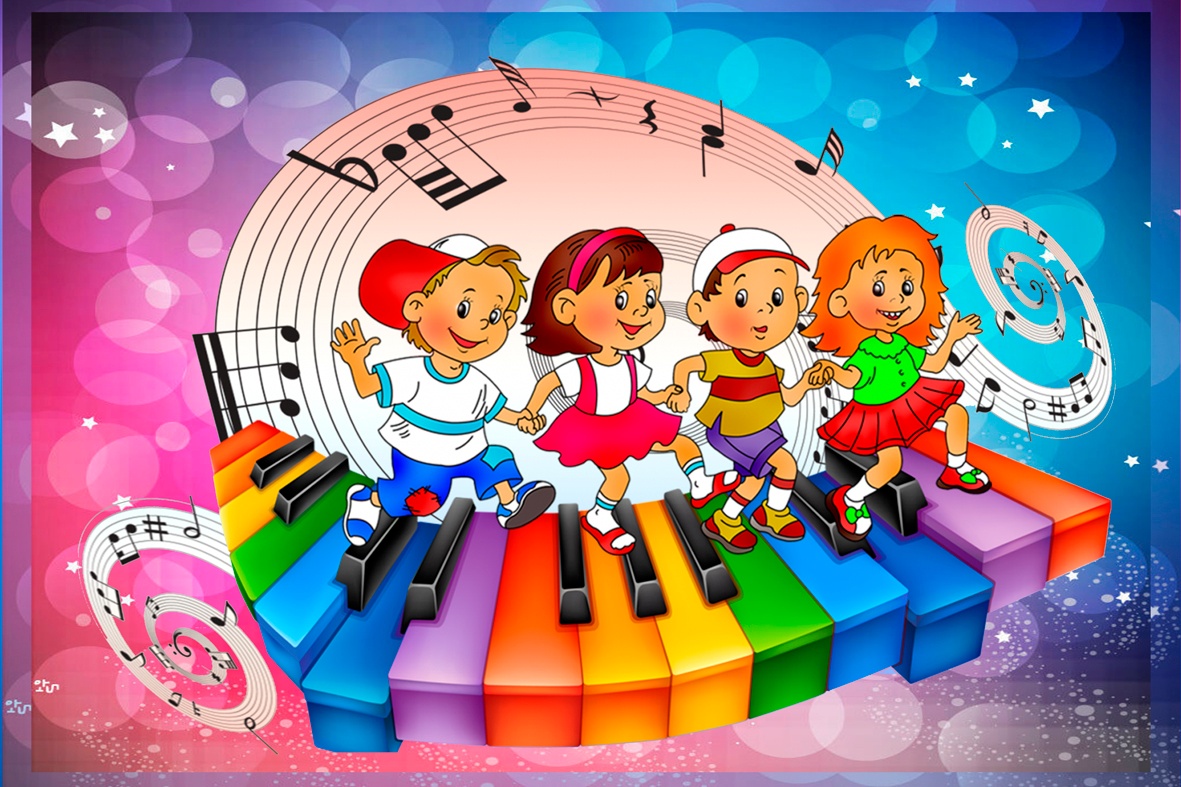 Составители: Зоркова И.Н., Константинова Т.В., Невьянск 2022СодержаниеПояснительная запискаВоспитание стремления людей к здоровому образу жизни – одна из главных задач современного общества. Причем начинать этот процесс нужно как можно раньше. В. Сухомлинский писал: «Я не боюсь еще и еще раз сказать: забота о здоровье – важнейшая работа воспитателя. От жизнерадостности, бодрости детей зависит их духовная жизнь, мировоззрение, умственное развитие, прочность знаний, вера в свои силы». Первоочередной задачей ФГОС ДО является охрана и укрепление физического и психического здоровья, детей, в том числе их эмоционального благополучия. Оздоровление детей, создание эмоционального комфорта – эта важнейшая задача в последнее время становится приоритетным направлением в работе многих ДОУ. В детском саду важно не только сохранить здоровье и детей, но и научить их тому, как быть здоровыми, активно вовлекать дошкольников в здравотворческую деятельность. Поэтому педагоги дошкольных учреждений должны комплексно решать задачи физического, интеллектуального, эмоционального и личностного развития ребенка, подготовки его к школе, активно включая в этот процесс наиболее эффективные приемы, технологии сохранения и укрепления здоровья детей во всех видах педагогической деятельности. Для этого необходимо создавать благоприятные условия для их внедрения, основываясь на результатах диагностики состояния здоровья и индивидуальных особенностей каждого ребенка. АктуальностьФормирование основ здорового образа жизни возможно не только через физическую культуру, правила гигиены и прочее, но и через музыку. Донести до воспитанников, родителей, педагогов необходимость осознанного подхода не только к выбору музыки, но и к звуковой среде в целом, важно и перспективно.О лечебной силе музыки ученые говорят с древних времен, считая, что музыка восстанавливает нарушенную болезнью гармонию в человеческом теле. С 19 века пошло распространение музыкотерапии в Европе. Ученые доказали, что музыка вызывает реакции, связанные с изменением кровообращения, дыхания. Поэтому с помощью музыки можно воздействовать не только на эмоциональное, но и на общее психофизическое состояние человека. Именно музыка, с её удивительными свойствами регулировать эмоциональное и душевное состояние, призвана помочь преодолеть ощущение дискомфорта: неуверенность, рассеянность, страх, боязнь чего-либо. Это заключение послужило стимулом для создания опыта работы, соединяющей музыкальное воспитание с оздоровительными мероприятиями. Музыкально-оздоровительная работа в ДОУ – достаточно новое направление как в музыкальном, так и физическом воспитании дошкольников. Привычные виды музыкальной деятельности можно разнообразить с пользой для здоровья.Вопросами музыкально-оздоровительной деятельности с дошкольниками занимались М.В. Анисимова, В.В. Емельянов, Л.В. Гаврючина, Т.Н. Овчинникова, О.Н. Арсеневская и др. Авторы отмечают, что комплексное применение здоровьесберегающих технологий в сочетании с различными видами музыкальной деятельности позволяет укреплять психическое и физическое здоровье воспитанников, создает позитивную атмосферу взаимодействия, вызывает интерес к совместным действиям, способствует улучшению развития речи, музыкальности, творческих способностей и двигательной активности, формирует осознанное отношение к здоровому образу жизни.Изучив литературу по данному вопросу, мы пришли к выводу о необходимости разработки и реализации практико-ориентированного проекта, в котором приняли бы участие дети, родители и педагоги детского сада. Актуальность и востребованность реализации проекта «Музыка здоровья» определялись реальными потребностями системы отечественного дошкольного образования и существующими трудностями и противоречиями:рост количества детей с проблемами в эмоционально-волевой сфере, моторной координации, нарушениями речи и слабая разработанность применения педагогических приемов и методов работы с данной категорией детей в нашем детском саду;в современной методической литературе большое внимание в работе с дошкольниками уделяется применению здоровьесберегающих технологий, в том числе с использованием средств музыкального воспитания, но наблюдается недостаток опыта их внедрения в ДОУ. Гипотеза. Организация в ДОУ интегрированных занятий с использованием здоровьесберегающих технологий поможет обеспечить более бережное отношение к физическому и духовному развитию воспитанников, выявить и развить музыкальные способности и творческий потенциал каждого ребенка. Для этого необходимо в них включать дидактические, подвижные и музыкальные игры, оздоровительные упражнения. Новизна.Данная деятельность предусматривает обобщение и расширение педагогического опыта по созданию условий, способствующих укреплению здоровья детей дошкольного возраста при использовании возможностей музыкального искусства. В результате была создана система музыкально-оздоровительной работы, разработаны различные формы организации деятельности в рамках специально организованного занятия «Музыка здоровья», а также на музыкальных, физкультурных, коррекционно-развивающих занятиях учителя-логопеда и педагога-психолога, в НОД, свободной и самостоятельной деятельности дошкольников. Методологическая основа проекта.Проект разработан на основе:Программа музыкального здоровьесберегающего развития дошкольников «Музыка здоровья» М. В. Анисимовой, «Система музыкально-оздоровительной работы в детском саду» О.Н. Арсеневской, «Музыкально-рациональная терапия» педагога-музыканта В.И. Петрушина,«Учим ребенка говорить: здоровьесозидающие технологии» Н.Н. Беляковской, Л.Н. Засориной, Н.Ш. Макаровой.Цель проекта – создание специальных педагогических условий по укреплению здоровья детей дошкольного возраста, испытывающих трудности в координации движений, речи, эмоционально-волевой сферы при использовании возможностей музыкального искусства.Для ее достижения необходимо решить следующие задачи:Изучить теоретическую основу и методическую литературу по применению музыкально-оздоровительной работы с дошкольниками.Разработать и внедрить в практическую деятельность здоровьесберегающие технологии в различных видах деятельности дошкольников.Систематизировать практический материал по использованию методов музыкально-оздоровительной работы в непосредственно-образовательной деятельности воспитателей и специалистов ДОУ.Разработать и реализовать методические мероприятия для родителей и педагогов ДОУ по формированию знаний, навыков по укреплению здоровья воспитанников.Осуществить мониторинг эффективности деятельности по применению здоровьесберегающих технологий у дошкольников при использовании возможностей музыкального искусства.Реализация данного проекта направлена развитие дошкольников через решение следующих задач:Образовательные:развивать музыкальные и творческие возможности дошкольников в различных видах музыкально-оздоровительной деятельности, исходя из возрастных и индивидуальных особенностей каждого ребенка;стимулировать формирование основ творческого воображения, мышления, фантазии;учить воспринимать, осознавать, различать, сравнивать эмоционально-образное содержание музыки;совершенствовать практическое применение всех языковых компонентов в речи детей в процессе общения со сверстниками и взрослыми.Развивающие:-развивать музыкально-творческие способности и активные стороны личности детей.развивать сенсорные и моторные функции дошкольников;развивать когнитивные функции у воспитанников (мышление, память, воображение, внимание, восприятие, ориентировка в пространстве);развивать эмоционально-волевую сферу и игровую деятельность детей.Оздоровительные:укреплять психическое и физическое здоровье воспитанников;формировать потребности в двигательной активности;развивать навыки правильного физиологического и речевого дыхания;внедрять методы профилактики нарушений опорно – двигательного аппарата, простудных заболеваний.Воспитательные:способствовать формированию положительного эмоционального отношения к окружающему миру, к своей семье, сверстникам, самому себе;воспитывать исполнительскую зрительскую культуру, художественный вкус и готовность к творческому проявлению,стимулировать формирование гармоничной личности (умение дружить, чувство уважения, доброты, самокритичность, дисциплинированность, выдержка, трудолюбие и др.).Планируемые результаты.Улучшение двигательных навыков и качеств (пластичность, координация, переключаемость, ориентирование в пространстве); совершенствование музыкальных и творческих способностей (память, ритм, слух, исполнительская культура, воображение);развитие эмоционально-волевой сферы и активных сторон личности;повышение уровня речевого развития дошкольников;улучшение общего состояния здоровья детей;повышение их самооценки, уверенности в себе, достижение оптимальной психологической адаптированности к образовательной деятельности;овладение некоторыми навыками музыкальных здоровьесберегающих технологий всеми участниками проекта.Организационные условия реализации проекта.Тип проекта: долгосрочныйВид: здоровьесберегающийПродолжительность реализации проекта: 3 года (со средней по подготовительную группу).Возраст детей: 4-5, 5-6, 6-7 летСостав группы: 24 человекаУчастники проекта: воспитанники, педагоги ДОУ, родители;При организации музыкально-оздоровительной работы с дошкольниками необходимо использовать современные образовательные технологии:Здоровьесберегающие, позволяющие регулировать плотность, напряжение и нагрузку на каждого ребенка, способствующие профилактике нарушений опроно-двигательного аппарата, простудных заболеваний.Музыкальные технологии по обогащению представлений об эмоциях и чувствах, развитию эмоциональной отзывчивости у дошкольников посредством музыки, музыкально-художественного восприятия, творческого воображения.Личностно-ориентированные, учитывающие индивидуальные особенности каждого ребенка.Педагогические технологии развития сотрудничества у дошкольников в совместной деятельности.Коррекционные, позволяющие успешно восстанавливать эмоционально-волевую сферу, преодолевать речевые и психические нарушения детей.Для реализации музыкально-оздоровительной деятельности на основании здоровьесберегающих технологий необходимо выделить основные принципы, определяющие его организацию, содержание, формы и методы, которые должны способствовать повышению эффективности данной деятельности.Принципы работы.Основными принципами работы по данному направлению являются:принцип научности – предполагает подкрепление всех оздоровительных мероприятий научно обоснованными и практически апробированными методиками;принцип целостности, комплексности педагогических процессов – выражается в тесном взаимодействии педагогов как общеразвивающего, так и коррекционно-развивающего направлений образовательной деятельности;принцип связи теории с практикой – формирует у детей умение применять свои знания по здоровьесбережению в повседневной жизни;принцип активного обучения – построение педагогического процесса с использованием активных форм и методов обучения, способствующих развитию у детей самостоятельности, инициативы и творчества;принцип доступности и индивидуализации – предусматривает учет возрастных, физиологических особенностей детей. Действие этого принципа строится на преемственности двигательных, речевых, психогимнастических  и музыкальных заданий;принцип систематичности и последовательности – предполагает построение системы занятий, позволяющее достичь наиболее оптимальных развивающих результатов;принцип педагогической поддержки – помогает взаимодействию с детьми в процессе обретения и обогащения опыта, призывает педагога к чуткому и деликатному сотрудничеству, к оказанию своевременной помощи в затруднительных для ребенка ситуациях.Приемы и методы организации образовательной деятельности:Практические (упражнения, физминутки, динамические паузы, музыкальные, речевые и подвижные игры).Словесные (рассказы, беседы, объяснения, пояснения, инструкции).Наглядные (показ педагогом движения, подражание образам окружающей жизни, схемы-таблицы, иллюстративный материал).Методы стимулирования и мотивации (похвала, поощрение, предвосхищающая положительная оценка). Условия ДОУ для развития музыкальных и творческих способностей детей, укрепления их психофизического здоровья.Организация пространственной предметно-развивающей средыЧтобы воспитание и обучение носило творческий характер, необходимо тщательно продумывать и подбирать наглядный и практический материал. Непременным условием для успешного обучения и воспитания является музыкальная предметно - развивающая среда. Образовательная организация оборудована современными средствами обучения:цифровое пианино, синтезатор (что позволяет организовывать музыкальное сопровождение не только в музыкальном зале, но и в группе), детские музыкальные инструменты: металлофоны, деревянные ложки, маракасы, бубны, колокольчики, треугольники и т.д., ТСО: музыкальный центр, DVD видеоплеер, телевизор, ноутбук; физкультурное оборудование: гимнастические палки, коврики, скакалки, обручи, мячи и т.д.фонотека по разделам «Слушание музыки», «Пение», «Музыкально-ритмическая деятельность», «Музыка для релаксации», «Логоритмика», диски с детскими песнями, танцами, фонограммами, комплексами гимнастики.наглядно-иллюстративные и практический материал: иллюстрации и репродукции, игровые атрибуты, музыкально-дидактические пособия и игры.картотеки пальчиковой гимнастики, речевых игр, дыхательных упражнений, артикуляционных упражнений, физкультминуток, упражнений психогимнастики, массажа и самомассажа.Этапы реализации проекта.1 этап: ПодготовительныйОпределение проблемы, темы, актуальности проекта.Изучение литературы, методических разработок, интернет-ресурсов по данной теме.Постановка цели, задач проекта.Анкетирование родителей по наличию потребности в организации музыкально-оздоровительной деятельности, оценке эмоционального благополучия детей (приложение № 1).Выявление начального уровня развития музыкальных способностей детей, эмоционально-волевой сферы, моторной сферы, речевого развития (приложение № 2, 3).2 этап: Практический.Перспективное планирование деятельности со всеми участниками проекта с учетом результатов диагностики и анкетирования семей воспитанников (приложение № 4).Реализация системы занятий по развитию музыкальных способностей, речи, движения, познавательных процессов с применением здоровьесберегающих технологий.Организация и проведение методических мероприятий по повышению компетентности педагогов и родителей по данному направлению работы.Накопление «методической копилки» педагогов (разработки, конспекты, картотеки, аудиотека и др.)3 этап: Заключительный.Подведение результатов реализации проекта, мониторинг развития музыкальных, двигательных способностей, эмоциональной сферы, речевого развития детей, анкетирование родителей (приложения № 1-3)Оценка эффективности деятельности, подготовка отчетных материалов.Оценка перспективности реализации данного направления деятельностиОбобщение и трансляция опыта по данной теме педагогической общественности Формы организации музыкально-оздоровительной деятельности.Система музыкально-оздоровительной работы предполагает использование на каждом занятии здоровьесберегающих технологий. Реализация данного направления осуществляется в различных формах организации: фронтальные, подгрупповые и индивидуальные занятия, они реализуются различными педагогами ДОУ в воспитательно-образовательной, коррекционно-развивающей и свободной деятельности детей. Продолжительность занятий регулируется требованиями СанПиН, зависит от возраста и работоспособности детей. Использование разнообразных форм поддержания активности ребенка, регулярная смена видов деятельности независимо от формы проведения занятия, делают его динамичным, продуктивным, поддерживая интерес воспитанников.«Музыка здоровья».Это специально организованное занятие во второй половине дня в рамках кружковой деятельности, реализуется музыкальным руководителем и воспитателями группы. Включает в себя следующие направления деятельности: слушание музыки, музыкально-ритмические упражнения, релаксация, дыхательные упражнения и др.Музыкальные занятия.Осуществляется систематическое, целенаправленное и всестороннее воспитание и формирование музыкальных и творческих способностей каждого ребёнка. В зависимости от содержания и структуры эти занятия предполагают слушание музыки, развитие вокальных способностей детей (интонирование, дикция, дыхание, выразительность, темп), танцевальных движений, творческой инициативы, обучение игре на музыкальных инструментах и др.Физкультурные занятия.Реализуются как в физкультурном зале, так и спортивном участке на территории ДОУ, предполагают фронтальную форму проведения с учетом индивидуальных особенностей детей. Включают в себя общефизическую подготовку детей, нормализацию мышечного тонуса, развитие координации движений, моторную ловкость, выработку правильного физиологического дыхания и др. Музыкальное сопровождение на данных занятиях позволяет развивать и регулировать темпоритмическую организацию движений, развивает слуховое внимание. Непосредственно образовательная деятельность.Педагогами группы в ходе реализации ООП ДО применяются элементы музыкально-оздоровительной деятельности в ходе проведения динамических пауз, физминуток, упражнений на развитие слухового внимания и памяти, элементов психогимнастики, игровой деятельности.Логопедичекие занятия.Реализуются в подгрупповой и индивидуальной формах работы. В ходе их проведения происходит развитие пальцевой и артикуляционной моторики, просодической стороны речи (речевое дыхание, голос, интонация и др.), используются элементы самомассажа, логоритмики, координации речи с движением, вокализации, дикционные упражнения под музыкальное сопровождение.Занятия с педагогом-психологом.Осуществляются в различных формах организации детской деятельности, включают в себя развитие эмоционально-волевой сферы, психогимнастику, релаксацию, игровую деятельность под специально подобранный музыкальный фон.Режимные моменты и свободная деятельность детейРеализация музыкально-оздоровительной работы с воспитанниками осуществляется как в группе, так и на территории ДОУ. Комплексы утренней гимнастики проводятся под музыкальное сопровождение фортепиано или цифровой носитель. Гимнастика после сна, подвижные игры, ритмико-гимнастические упражнения, элементы логоритмики, творческие задания на фоне звучащей музыки способствуют формированию динамической организации движений крупной и мелкой моторики, являются профилактикой нарушений опорно-двигательного аппарата и простудных заболеваний.Все это способствует формированию культуры здоровья дошкольников, развитию межличностных отношений, повышает уровень самооценки, психоэмоционального состояния детей, произвольной регуляции поведения.Основные направления деятельности.Музыкотерапия.Слушание правильно подобранной музыки повышает иммунитет детей, снимает напряжение и раздражительность, головную и мышечную боль, восстанавливает спокойное дыхание. Музыкотерапия проводится педагогами ДОУ в течение всего дня - детей встречают, укладывают спать, поднимают после дневного сна под соответствующую музыку, используют ее в качестве фона для занятий, свободной деятельности.Валеологические песенки-распевки.С них начинаются все музыкальные занятия. Несложные добрые тексты и мелодия, состоящая из звуков мажорной гаммы, поднимают настроение, задают позитивный тон к восприятию окружающего мира, улучшают эмоциональный климат на занятии, подготавливают голос к пению.Подвижные игры с музыкальным сопровождением.Включают в себя воздействие звуком, музыкой, движением, драматизацией, ритмической составляющей, подбираются в соответствии с возрастом детей, местом и временем проведения. Позволяют применять различные атрибуты, в т.ч. музыкальные инструменты, что развивает не только слуховое внимание, музыкальный слух и память, темпоритмические чувства, но и дыхание, голосовой аппарат, позволяет производить сбросы накопившихся зажимов.Дыхательная гимнастика.Упражнения на развитие дыхания играют важную роль в системе оздоровления дошкольников. Дыхательная гимнастика для детей приучает дышать носом (что важно для профилактики респираторных заболеваний), тренирует дыхательные мышцы, улучшает вентиляцию легких, повышает насыщение крови кислородом. Кроме того, дыхательная гимнастика через движения диафрагмы и мышцы живота тренирует сердечно-сосудистую систему, повышая устойчивость к гипоксии. Комплексы упражнений направленны на формирование физиологического и речевого дыхания (ритмичность, плавность, сила и продолжительность выдоха). Пение с предшествующей ему дыхательной гимнастикой оказывает на детей психотерапевтическое, оздоравливающее воздействие. Восстанавливает нарушенное носовое дыхание, положительно влияет на обменные процессы, способствует восстановлению центральной нервной системы.Артикуляционная гимнастика.В настоящее время наблюдается большой процент детей с теми или иными речевыми нарушениями. Нарушенное звукопроизношение свидетельствует о недостаточном развитии мышц речевого аппарата. Взрослые могут помочь каждому ребёнку справиться с этими трудностями с помощью артикуляционной гимнастики. Основная ее цель – выработка качественных, полноценных движений органов артикуляции, подготовка к правильному произнесению фонем. Комплекс специальных упражнений направлен на укрепление мышц артикуляционного аппарата, развитие силы, подвижности и дифференцированности движений речевых органов. Их выполнение происходит от простых упражнений к более сложным, соблюдая определенную последовательность, проводится эмоционально в игровой форме как беззвучно, так и с участием голоса. В результате у детей происходит тренировка мышц речевого аппарата, повышаются показатели уровня развития речи детей, певческих навыков, улучшаются музыкальная память, внимание, ориентировка в пространстве, развивается чувство ритма.Оздоровительные и фонопедические упражнения.Проводятся для укрепления хрупких голосовых связок детей, подготовки их к пению, профилактики заболеваний верхних дыхательных путей. Разработки В. Емельянова, М. Картушиной, О. Арсеньевской способствуют развитию носового, диафрагмального, брюшного дыхания, стимулированию гортанно-глоточного аппарата и деятельности головного мозга. В работе используются оздоровительные упражнения для горла, интонационно-фонетические (корректируют произношение звуков и активизируют фонационный выдох) и голосовые сигналы доречевой коммуникации, игры со звуком.Пальчиковые игры.Комплекс упражнений для развития и совершенствования «тонких» движений пальцев рук рекомендуется всем детям, особенно с речевыми нарушениями. Игры эти очень эмоциональны, увлекательны, это инсценировка каких-либо рифмованных историй, сказок при помощи пальцев. Их применение способствует развитию силы, подвижности, гибкости рук, совершенствованию речи, слухомоторной координации движений, памяти, улучшению графомоторных навыков, творческой деятельности, воображения и фантазии. Пальчиковые игры как бы отображают реальность окружающего мира – предметы, животных, людей, их деятельность, явления природы. Дети, повторяя движения взрослых, активизируют моторику рук, тем самым вырабатывается ловкость, умение управлять своими движениями, концентрировать внимание на одном виде деятельности. Речь становится более четкой, ритмичной, яркой, усиливается контроль за выполняемыми движениями. Многие игры требуют участия обеих рук, что учит детей ориентироваться в пространстве («вправо», «влево», «вверх», «вниз» и т. д.) Выполняется работа с постепенным усложнением: от выполнения упражнений с переходом от одной на две руки, от статических упражнений к динамическим. Это универсальное средство применяется во всех видах совместной деятельности с детьми как в рамках фронтальных и подгрупповых занятий воспитателей и специалистов ДОУ, так и в режимных моментах, свободной деятельности, также ее могут использовать и родители в домашних условиях.Игровой массаж и самомассаж.Это массаж, выполняемый самим ребёнком, динамические упражнения, вызывающие эффект, сходный с массажным. Самомассаж является одним из эффективных направлений по развитию мелкой моторики. Под действием несложных массажных упражнений достигается нормализация мышечного тонуса, происходит стимуляция тактильных, кинестетических проприоцептивных ощущений, благодаря чему более благотворно развивается и речевая функция. Выполнение упражнений проводится в игровой форме, сопровождается стихами, специально подобранной тихой музыкой в медленном ритме. В практике педагогической работы использование приемов самомассажа весьма полезно по нескольким причинам. Самомассаж можно проводить как индивидуально, так и фронтально с группой детей одновременно, его можно использовать многократно в течение дня, включая его в различные режимные моменты, например, после утренней гимнастики, дневного сна, в минутки отдыха, может быть включен в НОД по коррекции и развитию речи, при этом его приемы могут предварять или завершать артикуляционную гимнастику. Веселые стихи, яркие образы, обыгрывающие массажные движения, простота, доступность, возможность использования приемов в различной обстановке и в любое время, способствуют переходу ребенка из объекта в субъект педагогического воздействия, а это – гарантия успеха  оздоровительной работы.Речевые игры, координация речи с движением.Одной из важнейших характеристик речи является ее темпоритм. Послоговой речевой ритм является равномерно повторяющимся, по своим механизмам он является родственным ходьбе, дыханию, сердцебиению. Речевое музицирование необходимо, так как музыкальный слух развивается в тесной связи со слухом речевым. Это позволяет детям укрепить голосовой аппарат и овладеть всеми выразительными средствами музыки. Кроме того, формирование речи у человека идет при участии жестов, которые могут сопровождать, украшать и даже заменять слова. Пластика вносит в речевое музицирование пантомимические и театральные возможности. Речевые игры развивают эмоциональную выразительность речи детей, способствуют двигательной активности. Раскованность и непринужденность, приобретаемые детьми при выполнении игр побуждают ребенка к общению, что способствует активизации коммуникативных процессов, повышению уровня самооценки детей. Также они развивают моторную сферу, ориентировку в пространстве и собственном теле, регулируют силу и точность движений; происходит формирование умений подражательных действий, ориентировка на общий ритм движений; способствует развитию восприятия, различения и воспроизведения разных ритмов, навык умения изменять силу и высоту голоса; развитие физиологического и речевого дыхания; нормализуют эмоционально-волевую сферу, произвольную регуляцию поведения и развитие межличностных отношений; помогают разнообразить виды деятельности детей, что повышает  их работоспособность.Физкультминутки, динамические паузы.Рекомендуются в качестве профилактики утомления во время занятий (в течение 1 – 3 минут), способствует укреплению организма ребёнка, повышает его работоспособность. Физкультминутка проводится, с целью активно изменить деятельность детей и этим ослабить утомление, а затем снова переключить их на продолжение занятие. Включают в себя элементы дыхательной гимнастики, психогимнастики, игры на координацию речи с движением и др. Забавные стихи, потешки, упражнения, имитирующие движения их содержания, позволяют проводить интересную, содержательную и яркую физкультминутку в любой момент, как только педагог заметит, что внимание детей становится рассеянным и им надо взбодриться. Ритмопластика.Система физических упражнений, направленных на всестороннее гармоническое развитие тела. Является музыкально-ритмическим психотренингом, развивающим у ребенка внимание, волю, память, подвижность и гибкость мыслительных процессов, развивает музыкальность, эмоциональность, творческое воображение, фантазию, способность к импровизации в движении под музыку, ощущение свободного и сознательного владения телом. В ее основе лежат простые, но разнообразные движения (танцевальные, имитационные, общеразвивающие и др.), позволяющие выразить различные по характеру эмоциональные состояния, сюжеты, образы. Логоритмические игры.Система музыкально-двигательных, речедвигательных и музыкально-речевых игр и упражнений, применяемых на логопедических занятиях. Музыка не только сопровождает движение и речь, но и организует их, задает определенный ритм, может как настраивать перед началом занятия, так и способствовать отдыху на его заключительном этапе. Игры способствуют развитию артикуляции и мелкой моторики пальцев рук, речи и движений рук, ног, корпуса, умению владеть мимической мускулатурой, выражать свои чувства. Двигательная активность ребенка помогает интенсивнее развивать его речь, а артикуляционные упражнения в сочетании с определенными движениями формирует речевой слух и память, способствует активности и четкости произношения. Детям легче запоминать текст, когда они его «изображают», «рисуют» руками в воздухе. При этом развиваются фантазия и воображение. С помощью ритма дети лучше чувствуют акценты и отражают это в движении. У них улучшается дыхание, отрабатывается темп и динамика речи, интонационная выразительность, улучшается музыкально-ритмический слух, вырабатывается плавность или четкость исполнения, развиваются психические процессы: память, внимание, восприятие, мышление.Психогимнастика.Включает в себя активизирующие психомоторику этюды, упражнения, игры, направленные на осознание ребёнком связи между мыслями, чувствами и поведением, их невербальным выражением. Такие занятия показаны детям с чрезмерной утомляемостью, замкнутым, с неврозами, нарушениями характера. Важно ее использовать и в профилактической работе с практически здоровыми детьми с целью психофизической разрядки. Самый короткий путь эмоционального раскрепощения – игра, художественное воображение. Театрализованные этюды воздействуют на сферу чувств: развивают умение радоваться, печалиться, будит соучастие. Игры помогают психологической адаптации в коллективе. Даже самый скромный ребенок включается в процесс превращений, дети смелее выступают от лица персонажа, чем от собственного лица. Ребенок начинает чувствовать себя легко, свободно, преодолевает неуверенность в себе, повышает собственную самооценку. Работа строится на умении ребёнка чувствовать своё тело, на формировании произвольности движений, релаксации, умения сочетать напряжение мышц и их расслабление. Больший эффект происходит при подключении различных сенсорных каналов, музыкального восприятия, образных представлений и воображения. В свободной деятельности дети повторяют эти игры, импровизируют, развиваются их творческие наклонности. Радость дает позитивный настрой и стремление проявлять себя, что в дальнейшем помогает им приобрести уверенность в себе.Релаксационные игрыСреди детей есть как гиперактивные, так и малоподвижные, стеснительные. Внимание их кратковременное, они быстро утомляются, тем и другим детям необходим хотя бы кратковременный отдых от активных занятий в музыкальном, спортивном залах или в группе. В зависимости от состояния детей, целей, педагог определяет формы ее реализации. Релаксационные игры дают возможность ребенку пофантазировать, представляя себя в той или иной ситуации, немного отдохнуть, сделать самомассаж. Научить ребенка расслаблять мышцы сложно, но в этом помогает игровая форма. Они постепенно запоминают моменты напряжения и расслабления мышц. Расслабление необходимо детям так же, как двигательная активность, поэтому мы иногда «играем-отдыхаем». Можно использовать спокойную классическую музыку, звуки природы, что создает соответствующее настроение и позволяет расслабиться, полежать на коврике и набраться сил.Применение данных направлений деятельности дает хорошие результаты в речевом и музыкальном развитии дошкольников, укреплении их психического и физического здоровья.Совместная работа педагогов ДОУ.В реализации данного проекта принимают участие педагоги различного профиля: воспитатели группы, музыкальный руководитель, учитель-логопед, педагог-психолог, инструктор по физической культуре.Совместная работа педагогов ДОУ включает в себя:предварительное ознакомление с теоретическими основами проекта; овладение методикой работы и новыми оздоровительными технологиями;выработка критериев, уровней и методик диагностики музыкальных способностей, эмоционального состояния, физического здоровья воспитанников, мониторинг результатов деятельности;работа по обогащению пространственной предметно-развивающей среды ДОУ, подготовка методического материала (картотеки игр, динамических пауз, аудиотека, наглядные пособия, справочная литература);совместное планирование специально организованной и самостоятельной музыкально-оздоровительной деятельности с детьми;разработка и проведение комплексных и интегрированных занятий, праздников, развлечений оздоровительной направленности;демонстрация результатов (открытые занятия, развлечения, выступления);проведение консультаций с советами и рекомендациями по применению здоровьесберегающих технологий в работе с дошкольниками. Данная деятельность позволяет организовать систему взаимодействия педагогов не только между специалистами разного профиля, но и с семьями воспитанников по различным направлениям работы.Взаимодействие субъектов образовательного процесса в детском саду.Совместная работа с родителямиЧеловек овладевает музыкальной и здравотворческой культурой в течение всей своей жизни. Но успех в ее формировании в сознании ребенка зависит не только от плодотворной работы педагогического коллектива ДОУ, но и от отношения к данной деятельности в семье. Ведь именно у родителей есть широкие возможности развивать своего малыша с учетом его индивидуальных возможностей. Это может происходить в различных формах: совместной физкультурной деятельности, посещения музыкальных мероприятий, организации дополнительного образования детей (занятия танцами, гимнастикой, спортивные или музыкальные кружки, секции и т.п.), совместном прослушивании музыкальных произведений, подготовка к утренникам в детском саду, изготовление необходимых атрибутов. Детям очень важно понимание близких и поддержка во всех творческих начинаниях. С целью просвещения родителей по этому вопросу проводятся консультации, проведение оздоровительных досугов на улице, посещение культурно-досуговых мероприятий. Родители охотно участвуют в подготовке к музыкально-спортивным развлечениям. Использование здоровьесберегающих технологий не только на занятиях в ДОУ, но и в семейном воспитании помогает более эффективно развивать музыкальные способности дошкольников, укреплять их здоровье, преодолевать нарушения речи, эмоционально-волевой сферы. Каждому родителю, наблюдавшему занятие или его фрагмент, понравится то, как его ребенок сопит носом, играет пальчиками, делает самомассаж, отстукивает заданный ритм палочками и т.п. Но вдвойне полезнее для негоа будет повторение этих игр дома вместе с папой и мамой. В ознакомлении с данными методиками полезными являются индивидуальные беседы с педагогами, материалы информационных стендов, содержащие артикуляционные, пальчиковые и речевые игры, упражнения дыхательной гимнастики, просмотр видеофрагментов и фотографий с занятий с детьми.Совместная работа с родителями включает в себя проведение анкетирования по выявлению трудностей у воспитанников в состоянии эмоционально-волевой сферы и здоровья. По результатам его анализа, а также с учетом данных диагностики воспитанников были выработаны основные направления музыкально-оздоровительной работы с детьми. Разработаны и реализованы основные мероприятия с семьями воспитанников по реализации данной деятельности. Они включают в себя:консультации, проводимые как в очном формате, так и на сайте и информационных стендах ДОУ («Музыкально-ритмические движения в развитии ребенка», «Пальчиковые игры в домашних условиях» «Музыкотерапия в детском саду и дома»,  «Веселые упражнения для профилактики заболеваний верхних дыхательных путей» и др.);совместное планирование музыкально-спортивных развлечений, праздников («Наша дружная семья», «Носики-курносики», «Паровоз привез нас в лес», «Приключения кота Рыжика», развлечения к Дню защитника Отечества и др.);подготовка наглядного материала с советами и рекомендациями по занятиям с детьми на информационных стендах;проведение практикумов для родителей по применению здоровьесберегающих технологий («Физкультминутки – это здорово» и др.);Видеозаписи открытых занятий или их фрагментов для родителей.Результаты внедрения музыкально-оздоровительной деятельности.При реализации данного проекта педагогами ДОУ были изучены и использованы на практике новые методики, сочетающие здоровьесберегающие, музыкально-творческие, коррекционно-развивающие технологии, что позволило достигнуть положительных результатов. Их применение позволило лучше направлять детей, учить их активно мыслить, изобретать, фантазировать. Дети в ходе НОД не только стараются правильно выполнять задания, проявляют интерес к занятию, стремятся к самостоятельной деятельности, получают ощущение радости. По оценке результатов реализуемого проекта на текущий момент (январь 2022 г.), у участников проекта повысился уровень представлений о связи музыки и здорового образа жизни. Родители и педагоги детского сада, благодаря специально организованным формам взаимодействия, имеют возможность ознакомления с методиками работы по данному направлению, их практической значимостью и возможностью использовать в совместной с детьми деятельности. Таким образом, можно говорить о повышении уровня образованности родителей и педагогов по формированию ЗОЖ у детей через музыкальное искусство. По оценкам родителей и по результатам тестирования самих детей можно сделать вывод о том, что преодоление эмоциональных нарушений методами музыкально-оздоровительной деятельности оказалось эффективным (приложения № 1, 2).Анализ результатов мониторинга (приложения №3) демонстрирует положительную динамику развития музыкальных способностей, эмоциональной сферы, речевого развития дошкольников. В результате организованной систематической работы у детей совершенствуется координация общей и мелкой моторики, совершенствуются музыкальные способности, преодолеваются эмоционально-волевые и речевые нарушения. В педагогической копилке накоплен разнообразный методический и дидактический материал по применению приемов и методов музыкально-оздоровительной деятельности в работе с дошкольниками:фонотека музыкальных произведений для прослушивания музыки, фонового сопровождения образовательного процесса, проведения музыкальных игр, комплексов гимнастики, логоритмических упражнений, релаксации и др.;картотеки музыкальных и подвижных игр, упражнений по развитию общей моторики, пальцевой, артикуляционной моторики, мимической мускулатуры, психогимнастике,  самомассажу, логоритмике и др.;наглядно-иллюстративный и предметно-практический материал (иллюстрации, картинки, схемы, музыкальные инструменты, спортивный инвентарь, атрибуты для выполнения упражнений и др.);материалы консультаций с педагогами и родителями, памятки.Эффективность деятельности определяется четкой организацией их пребывания в детском саду, правильном распределении нагрузки в течение дня и преемственностью в работе педагогов ДОУ. В ходе систематических занятий у ребёнка преодолеваются трудности, наблюдается прогресс в способностях к обучению, управлению своими эмоциями. Таким образом, здоровьесберегающие технологии, влияющие на формирование гармоничной, творческой личности, на проблему социальной адаптации дошкольников, на развитие личности ребенка помогают педагогам детского сада в комплексном, поэтапном устранении различных нарушений.Перспективный этапАнализ полученных результатов проекта «Музыка здоровья» показал эффективность внедрения музыкально-оздоровительной работы с дошкольниками, испытывающими трудности в координации движений, речи, эмоционально-волевой сферы, поэтому в нашем детском саду было принято решение продолжить работу в данном направлении, включив в совместную работу все возрастные группы ДОУ. Управлением образования НГО была одобрена заявка МБДОУ детский сад № 44 «Солнышко» на присвоение статуса муниципальной проблемно-творческой группы Невьянского городского округа на тему «Снятие эмоционального и физического напряжения у детей дошкольного возраста посредством современных технологий в соответствии с ФГОС ДО». Таким образом, данная деятельность будет продолжена и дополнена новым содержанием. Выводы:Хочется отметить, что музыкально-оздоровительная работа – это перспективное научное направление, синтезирующее в себе знания и методы из многих отраслей наук, таких как медицина, педагогика, музыкальное воспитание, психология, коррекционная и специальная педагогика, и многие другие. Музыка выполняет не только эстетические, коммуникативные, но и оздоровительные функции, способствует сохранению и укреплению здоровья детей. Рекомендуется шире использовать данные технологии всем педагога, а также родителям дошкольников. Их применение в практической деятельности у дошкольников приносит положительные результаты. Музыкальные занятия с использованием технологий здоровьесбережения эффективны при учете индивидуальных и возрастных особенностей каждого ребенка, его интересов. Успех воздействия зависит от комплексного воздействия всех участников образовательных отношений.Комплекс музыкально-оздоровительных и образовательных, коррекционно-развивающих мероприятий позволяет повысить оздоровительный эффект, психо-физическую подготовленность, готовность к школьному обучению.;Таким образом, мы считаем, что система музыкально-оздоровительной работы апробирована и может быть использована в образовательном процессе дошкольных учреждений.Список литературы:Анисимова М.В. Музыка здоровья: Программа музыкального здоровьесберегающего развития дошкольников. – М: ТЦ Сфера, 2014- 128с.Арсеневская О.Н. Система музыкально – оздоровительной работы в детском саду: занятия, игры, упражнения.- Волгоград: Учитель, 2011.- 204с.Арсеневская О.Н. Музыкально-творческая деятельность оздоровительной направленности. – Волгоград: Учитель, 2015. - 279 с.Белякова Л.И., Гончарова Н.Н., Шишкова Т.Г. Методика развития речевого дыхания у дошкольников с нарушениями речи. – М.: Книголюб, 2004. – 56 с.Беляковкая Н.Н., Засорина Л.Н., Макарова Н.Ш. Учим ребенка говорить: здоровьесозидающие технологии. – М: ТЦ Сфера, 2009. -128 с.Воронина Л.П., Червякова Н.А. Картотеки артикуляционной и дыхательной гимнастики, массажа и самомассажа. – СПб.: Детство-пресс, 2013. – 80 с.Воронова А.Е. Логоритмика для детей 5-7 лет. – М: ТЦ Сфера, 2010. – 144 с.Гогоберидце А.Г., Деркунская В.А. Детство с музыкой. Современные педагогические технологии музыкального воспитания и развития детей раннего и дошкольного возраста. – СПб.: Детство-пресс, 2010. – 656 с.Емельянов В.В. Развитие голоса. Координация и тренинг. – СПб.: Лань, 2000. – 192 с.Каплунова И.М. Слушаем музыку. – СПб.: Невская нота, 2015. – 124 с.Лифиц И.В. Ритмика. – М.:Академия, 1999. – 224 с.Микляева Н.В., Полозова О.А., Родионова Ю.Н. Фонетическая и логопедическая ритмика в ДОУ. – М.: Айрис-пресс, 2006. – 112 с.Музыка и движение/ сост.: Бекина С.И., Ломова Т.П., Соковнина. – М.: Просвещение, 1984. – 288 с.Радынова О.П. Праздничные утренники и музыкальные досуги в детском саду. – М.:Дрофа, 2013. – 152 с.Тарасова К.В. Диагностика музыкальных способностей детей дошкольного возраста. – М.: Гармония, 2002. – 36 с.Узорова О.В., Нефедова Е.А. Игры с пальчиками. – М.: Астрель, 2004. – 124 с.Чистякова М.И. Психогимнастика. – М.: Просвещение, 1995. – 160 с.Чупаха И.В., Пужаева Е.З., Соколова И.Ю. Здоровьесберегающие тхнологии в образовательно-воспитательном процессе. – М.: Илекса, 2003. – 400 с.Штанько И.В. Художественно-эстетическое развитие дошкольников в условиях реализации ФГОС. – М.: УЦ Перспектива, 2015. – 280 с.Щетинин М.Н. Дыхательная гимнастика А.Н. Стрельниковой. – М.: Метафора, 2008. – 128 с.Приложение № 1.Анкета для родителейОпросник эмоционального неблагополучия детей для родителей (Лаврентьева Г. П., Титаренко Т. М.).Цель: определение уровня эмоционального неблагополучия детей методом наблюдения родителей.Опросник состоит из 20 утверждений, представляющих собой одну из характеристик проявления эмоционального неблагополучия у детей, на которые родитель должен ответить утвердительно или отрицательно. В результате подсчитывается количество положительных ответов и выявляется уровень эмоционального неблагополучия ребенка с точки зрения родителя.Признаки эмоционального неблагополучия:1. Не может долго работать, не уставая.2. Ему трудно сосредоточиться на чем-то.3. Любое задание вызывает излишнее беспокойство.4. Во время выполнения заданий очень напряжен, скован.5. Смущается чаще других.6. Часто говорит о напряженных ситуациях.7. Как правило, краснеет в незнакомой обстановке.8. Жалуется, что ему снятся страшные сны.9. Руки у него обычно холодные и влажные.10. У него нередко бывает расстройство стула.11. Сильно потеет, когда волнуется.12. Не обладает хорошим аппетитом.13. Спит беспокойно, засыпает с трудом.14. Пуглив, многое вызывает у него страх.15. Обычно беспокоен, легко расстраивается.16. Часто не может сдержать слезы.17. Плохо переносит ожидание.18. Не любит браться за новое дело.19. Не уверен в себе, в своих силах.20. Боится сталкиваться с трудностями.Родителями отмечалось наличие или отсутствие данного признака в поведении ребенка знаками «+» или «-». Для количественной оценки эмоционального неблагополучия суммировалось количество наблюдаемых у ребенка признаков, делался вывод исходя из следующей интерпретации:высокий уровень эмоционального неблагополучия - 15-20 баллов. средний - 7-14 баллов. низкий - 1-6 баллов.Данное анкетирование, проведенное в начале реализации проекта и на текущий момент (январь 2022 г.) позволяет провести количественный и качественный анализ особенностей эмоциональной сферы у детей старшего дошкольного возраста с точки зрения их родителей.По оценкам семей воспитанников 4 ребенка (16,7 %) показывают высокий уровень эмоционального неблагополучия, 12 детей (50 %) обладают средним уровнем и 8 детей (33,3 %) - низким уровнем эмоционального неблагополучия. При сравнении данных показателей можно судить о том, что родители в целом оценивают детей как более или менее эмоционально благополучных. При качественном анализе выявлено, что чаще всего в ответах встречаются следующие симптомы эмоционального неблагополучия: спит беспокойно, засыпает с трудом; пуглив, многое вызывает у него страх; плохо переносит ожидание; обычно беспокоен, легко расстраивается; часто не может сдержать слезы; боится сталкиваться с трудностями.По результатам повторного анкетирования родителей, проведенного в январе 2022 г., 2 ребенка (8%) сохраняют высокий уровень эмоционального неблагополучия, 7 детей (29%) со средним уровнем, 15 (63%) – с низким уровнем эмоционального неблагополучия. У детей снизилось общее количество симптомов эмоциональных нарушений: снизилось беспокойство во время сна, они стали более уверенными, реже отказываются от трудной работы и сложных заданий, не боятся, что не выполнят их и обращаются за помощью в случае затруднений, дети стали менее плаксивыми, напряженными, тревожными. Родители отмечают, что у детей появилась жизнерадостность, спокойствие, доверительное отношение, эмоциональная стабильность, стремление к общению со сверстниками и со взрослыми. Приложение № 2Тест тревожности Р. Тэммл, М. Дорки, В. АмэнЦель: определение общего уровня тревожности ребенка и качественная характеристика ситуаций проявления эмоционального неблагополучия.Материал теста состоит из 14 рисунков размером 8,5*11 см, каждый представляет собой отдельную типичную для жизни ребенка ситуацию. Рисунки выполнены в двух вариантах: для девочки (на рисунке изображена девочка) и для мальчика (на рисунке изображен мальчик). Лицо ребенка не прорисовано, дан лишь контур головы. Каждый рисунок снабжен двумя дополнительными изображениями детской головы, по размерам точно соответствующими контуру лица на рисунке. На одном изображено улыбающееся лицо ребенка, на другом – печальное. Рисунки показывают ребенку в строго перечисленном порядке один за другим, дают инструкцию, в которой чередуются определения лица (печальное или веселое), дополнительные вопросы ребенку не задаются.Инструкция к тесту 1. Игра с младшими детьми. «Как ты думаешь, какое лицо будет у ребенка: веселое или печальное? Он (она) играет с малышами». 2. Ребенок и мать с младенцем. «Как ты думаешь, какое лицо будет у этого ребенка: печальное или веселое? Он (она) гуляет со своей мамой и малышом». 3. Объект агрессии. «Как ты думаешь, какое лицо будет у этого ребенка: веселое или печальное?» 4. Одевание. «Как ты думаешь, какое лицо будет у этого ребенка? Он (она) одевается». 5. Игра со старшими детьми. «Как ты думаешь, какое лицо будет у этого ребенка: веселое или печальное? Он (она) играет со старшими детьми». 6. Укладывание спать в одиночестве. «Как ты думаешь, какое лицо будет у этого ребенка: печальное или веселое? Он (она) идет спать». 7. Умывание. «Как ты думаешь, какое лицо будет у этого ребенка: веселое или печальное? Он (она) в ванной». 8. Выговор. «Как ты думаешь, какое лицо будет у этого ребенка: веселое или печальное?» 9. Игнорирование. «Как ты думаешь, какое лицо будет у этого ребенка: печальное или веселое?». 10. Агрессивное нападение. «Как ты думаешь, какое лицо будет у этого ребенка: веселое или печальное?» 11. Собирание игрушек. «Как ты думаешь, какое лицо будет у этого ребенка: веселое или печальное? Он (она) убирает игрушки». 12. Изоляция. «Как ты думаешь, какое лицо будет у этого ребенка: печальное или веселое?» 13. Ребенок с родителями. «Как ты думаешь, какое лицо будет у этого ребенка: веселое или печальное? Он (она) со своими мамой и папой». 14. Еда в одиночестве. «Как ты думаешь, какое лицо будет у этого ребенка: печальное или веселое? Он (она) ест». Выбор и словесные высказывания ребенка фиксируются в специальном протоколе, на основании его данных вычисляется индекс тревожности ребенка (ИТ), который равен процентному отношению числа эмоционально негативных выборов (печальное лицо) к общему числу рисунков (14): ИТ = (число эмоциональных негативных выборов / 14) * 100% По уровню индекса тревожности дети подразделяются на 3 группы: высокий уровень тревожности (ИТ выше 50%); средний уровень тревожности (ИТ от 20 до 50%); низкий уровень тревожности (ИТ от 0 до 20%). На основе результатов тестирования были рассчитаны индексы тревожности (ИТ), как количественные характеристики уровня тревожности в соответствии с ответами детей. В группе детей высокий уровень ИТ выявлен у 6 чел. (25 %), средний – у 12 чел. (50 %) и низкий – у 6 чел. (25 %). Высокий уровень тревожности является основным показателем эмоционального неблагополучия детей. Для проведения качественного анализа тревожности каждый ответ ребенка анализировался отдельно, делались выводы относительно возможного характера эмоционального опыта ребенка в подобной ситуации. Чаще всего у детей среднего возраста тревогу вызывали ситуации, связанные с самообслуживанием (умывание, одевание), их беспокоило одиночество и изоляция, так же общение с родителями. Но в ситуациях межличностного общения и агрессии их уровень тревожности был значительно ниже, т. е. эти ситуации беспокоили их в значительно меньшей степени.В январе 2022 г. также был проведен анализ показателей тревожности детей высокий уровень ИТ выявлен у 2 чел. (8%), средний – у 8 чел. (33%) и низкий – у 14 чел. (59 %). Это свидетельствует о том, что у детей в результате реализованной деятельности снизились почти все показатели тревожности. Наиболее значительное снижение тревожности произошло в ситуациях самообслуживания и общения с родителями. Дети стали более уверенными в своих действиях при самообслуживании и собирании игрушек, реже опираются на мнение окружающих и реже ждут их одобрения. В ситуациях общения с родителями появилось более доверительное и открытое отношение.Приложение № 3Мониторинг развития музыкальных и двигательных способностей дошкольников.Диагностика развития музыкальных и двигательных способностей дошкольников проводилась на основе методик, предложенных К.В. Тарасовой, Т.С. Комаровой, О.А. Соломенниковой, а также Штанько И.В.Эмоциональная отзывчивость на музыку.Низкий уровень: ребенок почти не слушает музыку, равнодушен к ней, все время отвлекается, без настроения участвует в музыкальном движении и игре на детских музыкальных инструментах.Средний уровень: ребенок достаточно внимательно, но спокойно слушает музыку. Неярко проявляется в музыкальном движении и игре на инструментах.Высокий уровень: ребенок с интересом и вниманием слушает музыку, эмоционально реагирует на нее, хочет слушать музыку, просит ее повторить. Очень эмоционален в музыкальном движении, ярко проявляет себя в игре на детских музыкальных инструментах.Чувство музыкального ритма.Низкий уровень: ребенок решает предложенную ритмическую задачу по беспорядочному типу, когда не воспроизводится даже метрическая пульсация, и хлопки следуют беспорядочно, фактически, вне музыки.Средний уровень: ребенок решает ритмическую задачу, воспроизводя только метрическую пульсацию (дети хлопают в ладоши равномерными четвертями, реже равномерными восьмыми или половинными). Высокий уровень. Ребенок решает предложенную задачу по адекватному типу (воспроизводит ритмический рисунок, т.е. соотношение длительностей звуков и пауз) без ошибок или 1-2 ошибки.Звуковысотный  слух.Низкий уровень: интонирование мелодии голосом отсутствует, ребенок воспроизводит только слова песни в ее ритме или интонирование появилось, но ребенок поет всю песню на одном – двух звуках.Средний уровень: ребенок интонирует общее направление движения мелодии. Высокий уровень: ребенок интонирует общее направление движения мелодии и на этом фоне чисто поет отдельные ее отрывки или всю мелодию.Музыкальное восприятие.Низкий уровень: ребенок не определяет вообще или неверно определяет общее настроение музыки. Не может рассказать о ней, сосредоточиться на ее звучании. Средний уровень. Ребенок правильно определяет настроение достаточно простой по содержанию пьесы, ориентируясь на комплекс средств музыкальной выразительности, более тонко анализируя музыку. Высокий уровень. При восприятии музыкального художественного образа у детей появляется ориентация мелодию и составляющие ее интонации. Ребенок легко определяет название пьесы, может уловить процесс развития музыкального образа, сравнить пьесы, между собой. Основы исполнительской культуры. Пение. Высокий уровень: свободно владеет основными певческими навыками (звукообразование, дикция, дыхание), чисто интонирует в рамках певческого диапазона. Поет выразительно, правильно передает мелодию (ускоряя, замедляя, усиливая, ослабляя звучание). Поет знакомые и малознакомые песни с музыкальным сопровождением и без него. Владеет навыками пения в ансамбле, чувствует партнера, дает характеристику пению: своему и других детей. Проявляет фантазию в придумывании выразительной интонации, передающей настроение, звукоподражание.Средний уровень: не всегда правильно берет дыхание, чисто интонирует только при повторном исполнении. Поет выразительно, не всегда правильно использует динамические оттенки (ускорение, замедление, усиление, ослабление звучания). Поет знакомые и малознакомые песни с музыкальным сопровождением. Малознакомые песни затрудняется петь без сопровождения. Владеет навыками пения в ансамбле, может дать характеристику только своего пения. По подсказке музыкального руководителя вспоминает знакомые музыкальные интонации.Низкий уровень: не всегда правильная артикуляция, нечеткая дикция, неточно интонирует. Для передачи выразительности использует громкое пение. Затрудняется петь знакомые, незнакомые песни без сопровождения. Исполняя песни в хоре, не слышит других детей, не может дать характеристику пению: своему и других детей. Затрудняется в выполнении задания по воспроизведению интонации.Определение музыкальных произведений.Высокий уровень: проявляет устойчивый интерес и отзывчивость на музыкальные произведения. Имеет представления о музыкальных жанрах (танце, марше, песне), различает их и может охарактеризовать. Дает эстетические суждения о характере музыки на основе образного анализа, используя музыкальные термины, сравнения, эпитеты, образные выражения. Имеет свои музыкальные предпочтения, знает их названия, авторов, использует в свободной творческой деятельности. Средний уровень: проявляет эмоциональный интерес к понравившемуся произведению. С помощью музыкального руководителя называет жанр музыкального произведения. По наводящим вопросам рассказывает о характере и образных средствах выразительности музыкального произведения. Имеет музыкальные предпочтения, затрудняется назвать автора.Низкий уровень: проявляет безразличие к новому музыкальному произведению. Не различает музыкальные жанры. Затрудняется рассказать о характере произведения. Имеет музыкальные предпочтения, эмоционально реагирует на любимое произведение, не называя автора и названия.Музыкально-ритмические движения.Высокий уровень: эмоционально реагирует, выразительно и ритмично двигается в соответствии с характером музыки (2-3 частное произведение). Импровизирует под музыку разного характера, создавая выразительные, пластические образы. Придумывает простейшие танцевальные комбинации на основе знакомых ритмических движений. Самостоятельно подбирает музыкальные характеристики к пластическому образу.Средний уровень: эмоционально реагирует, ритмично двигается в соответствии с характером музыки (2-3 частное произведение). Создает, пластические образы в соответствии с характером музыки. С помощью педагога составляет простейшие танцевальные комбинации на основе ритмических движений. Из предложенных музыкальным руководителем мелодий подбирает музыкальные характеристики к пластическому образу.Низкий уровень: двигается в соответствии с характером только хорошо знакомого произведения. Затрудняется в создании пластических образов в соответствии с характером музыки. С помощью педагога может воспроизвестихорошо знакомую танцевальную комбинацию. Затрудняется в подборе музыкальных характеристик к пластическому образу.Координация, ловкость движений.Оценивается точность, одновременность движений, координация рук и ног в упражнениях по одновременному выполнению движений правой руки и левой ноги (и наоборот) в противоположных направлениях (вверх-вниз, влево-вправо, вперед-назад).Высокий уровень: правильное одновременное выполнение движений.Средний уровень: неодновременное, но правильное; верное выполнение после повторного показа.Низкий уровень: неверное выполнение движений.Эмоциональная отзывчивость на музыкуЧувство музыкального ритмаЗвуковысотный  слухМузыкальное восприятиеОсновы исполнительской культуры. Пение.Определение музыкальных произведенийМузыкально-ритмические движенияКоординация и ловкость движенийКритерии оценивания компонентов речевого развития детей дошкольного возраста.(на основании комплекта системы мониторинга, принятого в МБДОУ д/с №44 «Солнышко»)Оценка состояния звукопроизношения.Высокий уровень: ребёнок правильно, отчётливо произносит все звуки родного языка в самостоятельной речи. Средний уровень: отмечается недостаточная чёткость произношения или искажение, смешение, замена некоторых звуков родного языка.Низкий уровень: ребёнок дефектно произносит несколько групп звуков родного языка. Оценка состояния фонематических процессов.Высокий уровень: ребёнок точно дифференцирует все звуки родного языка.Средний уровень: отмечается неустойчивость дифференциации звуков родного языка.Низкий уровень: недостаточная чёткость дифференциации звуков родного языка. Трудности повторения серии слогов, слов с фонетически близкими звуками.Оценка состояния навыка звукового анализа.Высокий уровень: ребёнок точно выделяет начальный и конечный звуки в словах. Безошибочно выполняет звуковой анализ слов из 5-6 звуковСредний уровень: отмечается неустойчивость навыка выделения начального и конечного звуков в словах. Выполняет звуковой анализ слов из 3-4 звуков с ошибками.Низкий уровень: неустойчивость навыка выделения начального и конечного звуков в словах. Трудности проведения звукового анализа слов.Оценка состояния слоговой структуры.Высокий уровень: ребёнок полностью усвоил слоговую структуру слов.Средний уровень: допускает небольшое количество ошибок при произнесении предложений, содержащих слова сложной слоговой структуры, при изолированном произнесении многосложных слов.Низкий уровень: ребёнок пропускает слова в предложении, в многосложных словах опускает предударный слог, приставки. Оценка состояния словарного запаса.Высокий уровень: ребёнок правильно, точно классифицирует все понятия, выделяет лишний предмет, детально объясняет значение и назначение предмета, называет и показывает части предмета, подбирает  синонимы и антонимы, подбирает по несколько имён прилагательных к каждому имени существительному и имена существительные, подбирает по несколько глаголов и имён к каждому слову.Средний уровень: допускает небольшое количество ошибок при подборе обобщающих слов, при выделении лишних предметов, при объяснении значения и назначения предмета, при назывании и показе частей предметов, при подборе синонимов, антонимов и имён прилагательных, при подборе глаголов и имён существительных.Низкий уровень: допускает много ошибок при классификации понятий, при выделении лишних предметов и не может сформулировать выводы. Затрудняется в объяснении значения слова, в назывании и показе частей предметов и при подборе синонимов и антонимов слов. Отвечает односложно. Допускает 3 и более ошибок при подборе глаголов и имён существительных.Оценка состояния грамматического строя речи.Высокий уровень: ребёнок правильно, точно, образует имена прилагательные от имён существительных, образует имена существительные с уменьшительно - ласкательным значением, понимает все предлоги, число, род и падеж, подбирает названия детёнышей животных. Правильно, точно образует притяжательные прилагательные, согласовывает имена числительные с именами существительными, согласовывает имена прилагательные с именами существительными, образует имена существительные единственного и множественного числа в косвенных падежах.Средний уровень: допускает небольшое количество неточностей при подборе названий детёнышей животных. Ошибки при образовании прилагательных от существительных, при образовании существительных с уменьшительно – ласкательным  значением, при понимании предлогов и рода, числа, падежа. А так же при образовании притяжательных прилагательных, при согласовании имён числительных, прилагательных с именами существительными, ошибок при образовании имён существительных единственного и множественного числа в косвенных падежах.Низкий уровень: допускает много ошибок  при подборе названий детёнышей животных, при образовании прилагательных от существительных, при образовании существительных с уменьшительно – ласкательным  значением, при понимании предлогов и рода, числа, падежа. А так же при образовании притяжательных прилагательных, при согласовании имён числительны3, прилагательных с именами существительными, при образовании существительных единственного и множественного числа в падежах.Оценка состояния связной речи.Высокий уровень: при пересказе ребёнок последовательно и точно воспроизводит текст, правильно строит предложения. Правильно, точно передаёт основную мысль рассказа составленного по серии картинок и сюжетной картине. Рассказы лексически и грамматически правильные. Вносит в рассказы элементы фантазии, разнообразные детали. Ясно, последовательно выражает свои мысли. Строит рассказ  из личного опыта,  сложные предложения. В высказываниях проявляется умение показывать временные, причинно-следственные  отношения.Средний уровень: допускает отклонение от текста, отмечаются ошибки в составлении предложений, небольшое количество подсказок. Допускает ошибки в составлении развёрнутых рассказов по серии картинок и сюжетной картине.  Наблюдаются аграмматизмы, нарушена последовательность слов. Небольшие затруднения при составлении рассказа из личного опыта. Недостаточная сформированность планирующей функции речи, трудности вербализации действий. Низкий уровень: неверно воспроизводит текст при пересказе. У него отмечается примитивная синтаксическая структура предложений, аграмматизмы, многочисленные паузы, необходимость подсказок. Не может составить рассказ по серии картинок и по сюжетной картине. Рассказ из личного опыта состоит из отдельных слов или их «осколков».В результате проведенной диагностики заполняется протокол, по сводным данным оценки уровней развития всех компонентов речи определяется общий уровень развития речи дошкольников.Мониторинг речевого развитияПриложение №4Перспективное планирование, 1 год обученияПерспективное планирование, 2 год обученияКалендарно- тематическое планирование 3 год обученияПояснительная записка3Актуальность3Цели, задачи, планируемые результаты  проекта5Организационные условия реализации проекта7Использование современных образовательных технологий7Принципы, приемы и методы организации образовательной деятельности8Условия ДОУ для развития музыкальных и творческих способностей детей, укрепления их психофизического здоровья9Организация пространственной предметно-развивающей среды10Этапы реализации проекта11Формы организации музыкально-оздоровительной деятельности12Основные направления деятельности13Совместная работа педагогов ДОУ19Совместная работа с родителями20Результаты внедрения музыкально-оздоровительной деятельности21Перспективный этап22Выводы23Список литературы 24Приложения25ПомещенияПроцессыМузыкально-физкультурный залУтренняя гимнастикаМузыкальные занятияИндивидуальные занятияФизкультурные занятия с музыкальным сопровождениемМузыкально-спортивные праздники и развлеченияГрупповая ячейка«Музыка здоровья» ФизминуткиДинамические паузыПодвижные игрыРелаксацияГимнастика после снаКабинет учителя-логопеда, педагога-психологаЛогоритмикаПсихогимнастикаАртикуляционная гимнастикаПальчиковая гимнастикаДыхательная гимнастикаТерритория детского садаУтренняя гимнастика на свежем воздухеМузыкальные и спортивные развлечения, праздникиТематические прогулки2019-20202020-20212021-20222019-20202020-20212021-20222019-20202020-20212021-20222019-20202020-20212021-20222019-20202020-20212021-20222019-20202020-20212021-20222019-20202020-20212021-20222019-20202020-20212021-2022МесяцВид деятельностиНазваниеЗадачиСодержание деятельностиГде используется.ИнтеграцияСентябрьДиагностикаДиагностикаДиагностикаДиагностикаДиагностикаОктябрьДвигательные упражненияПрогулка по сказочному лесу.Снятие эмоционального напряжения; развитие выразительности выполнения движенийШаги в медленном темпе, представляя вокруг себя красивый пейзаж и показывая жестом великолепие природы.Физ. минутка, театрализованная деятельность.ОктябрьДвигательные упражненияВечное движениеРазвитие произвольного и непроизвольного внимания.Выполняется под современную танцевальную музыку.Утренняя гимнастика, самостоятельная деятельность.ОктябрьВосприятие музыкиКоммуникативный танец «С добрым утром» («Ку- Ко- Ша»)Координация речи и движения под музыкуВыполнять движения под музыку, слушая ее, подпеватьПриветствие детей в группе, физ. минутка, самостоятельная деятельностьОктябрьВосприятие музыкиПесня «Светит солнышко» А. ЕрмоловЭмоционально воспринимать песню веселого характераВыполнять танцевальные движения под музыку, слушаниеУтренний прием детей, танцевальная минутка, самостоятельная деятельность.ОктябрьДыхательные упражнения и релаксация«Привет солнцу»«Аромат цветов» В. ПетрушинРасслабление мышц лица и головы.Делать медленный вдох, постепенно поднимать локти, кисти свободно висят.Физ. минутка, совместная деятельность воспитателя и детей.ОктябрьДыхательные упражнения и релаксация«Ручеек»Формировать навыки владения своим телом. Развивать фантазию и воображения. Способствовать развитию умений расслаблять мышцы.Изображают двумя руками волны, ложатся кому как удобно, и расслабляются.Физ. минутка, зарядка после сна, свободная деятельность.ОктябрьДыхательные упражнения и релаксация«К маме»Развивать мимику и пантомимику.Обнимает свои плечи, напрягают мышцы, поглаживают плечи, расслабляют руки и ноги.Физ. минутка,  самостоятельная деятельность на занятии.ОктябрьМузыкальные этюдыИгра с мячомПереключать внимание, развивать способность импровизировать.Передавать мяч по кругуВ самостоятельной деятельности, на прогулке, в форме подвижных игрОктябрьМузыкальные этюдыНайди себе паруПрофилактика поведенческих нарушений с помощью игр.Развивать двигательное воображение.Найди себе пару по сигналуВ самостоятельной деятельности, на прогулке, в форме подвижных игрНоябрьДвигательные упражненияКрадущаяся кошечкаСнятие эмоционального напряженияДвижения по кругу шагая на раз, движения плавныеТеатрализованная деятельность, утренняя гимнастика, физ. занятияНоябрьДвигательные упражненияКарнавал животныхРазвитие пластических движений при создании образаИзображение в произвольном танцеПодвижные игры, творческие задания, досуг.НоябрьРечевые ритмические игрыСтало птичкам веселейРазвитие пальчиковой и общей моторики рукСжимают и разжимают кисти рук, полуприседания, плавные взмахи рукДосуг, самостоятельная деятельность, подвижные игрыНоябрьРелаксационные игрыСпит мишкаРазвивать фантазию и воображение, формировать навыки владения своим телом.Выполнять движения в соответствии с текстом.Самостоятельная деятельностьНоябрьДвигательные минуткиМузыкально-игровая зарядка («Птичья зарядка»)Формировать навыки владения своим телом, координации движений.Двигаться в соответствии с образом.На утренней зарядке выполнение творческих заданий.НоябрьДвигательные минуткиМузыкальная гимнастика.Формировать навыки владения своим телом, координация двигательных навыков.Двигаться в соответствии с образом.На утренней зарядке выполнение творческих заданий.ДекабрьДвигательные упражненияМедвежатаТренировка отдельных групп мышцРазвитие умения самостоятельно находить позы и движенияФиз. минуткаДекабрьВосприятиеБаба ЯгаУмение характеризовать музыкальный образ.Передать образ в движении и мимике.Физ. минуткаДекабрьВосприятиеШествие гномов.Формирование у детей моральных представлений, снятие эмоцион. напряжения.Прослушивание пьес, самостоятельное придумывание им названий.Совместная деятельность педагога и детей.ДекабрьРитмические упражненияСвободный танец.Формировать умение устанавливать дружеские связи со сверстниками.Выражение значимых эмоций (веселый, грустный, сердитый)На различных занятиях для снятия эмоционального напряжения.ДекабрьРелаксационные игрыСолнечный зайчик.Формировать навыки владения телом.Расслабление мышц тела.Физ. минутка.ДекабрьРелаксационные игрыБабочкаФормировать навыки владения телом.Расслабление мышц тела.Зарядка после сна, физ. минутка.ДекабрьРечевые игрыМедведь в лесу.Развитие мелкой моторики пальцев,чувства ритма.Движения рук от плеч, работа кистей рук.На занятиях для снятия эмоциональн. напряжения.ДекабрьДвигательные минуткиМузыкально- игровая зарядка.Автор Ю.КудиновФормировать навыки владения своим телом, координация двигательных навыков.Двигаться в соответствии с образом.На утренней зарядке, выполнение творческих заданий.ЯнварьДвигательные упражненияМарш и бег.Е. Тиличеева.Формировать навыки ходьбы и бега.Дети маршируют с высоким подниманием коленей и легкий бег на носочках.На физкультурных занятиях.ЯнварьВосприятиеЛошадкаМ. СиманскийСлышать двухчастную музыку.Отстукивание ритмического рисунка деревянными палочками.Физ. минутка,  самостоятельная деятельность на занятии.ЯнварьРитмические упражненияУпражнение «Пингвины», «Снеговик».Развитие мышц, памяти, чувства ритма. Формирование правильной осанки, эмоциональное раскрепощение.Ходьба на внутренней стороне стопы и переваливаться с боку на бок.Физ. минутки, утренняя гимнастика.ЯнварьРелаксационные игры«Хомячок»М. КартушинаОсваивать приемы релаксации, развивать слуховое внимание.Свободное расположение, потягиваются, зевают и ложатся на ковер.Проводится перед дневным сном.ЯнварьРечевые игры«Тесто»Л.ЗайцеваРазвитие мелкой моторики рук и чувства ритма, развитие воображения, длительного выдоха.Дети встают в круг, выполняют движения в соответствии с текстом.Физ. минутки, утренняя зарядка.ЯнварьДвигательные минутки«Обезьянки» , «Одежда»Тренировать прыжки, развивать умение выполнять движения в соответствии с текстом.Прыжки на двух ногах, хлопки в ладоши на сильную долю.Утренняя зарядка, физ. минутки, свободная деятельность, физкультурные занятия.ФевральДвигательные упражнения«Бег на лошадке»Улавливать особенности образного характера музыки и передавать его в движении.Учить бегать, высоко поднимая ноги.Музыкальные занятия,физ. минутка, физкультурные занятия.ФевральВосприятие«Курочка»Н. ЛюбарскийКоординация движения под музыку.Выполнять движения под музыку, слушая ее подпевать.Музыкальные занятия, физ. минутка, самостоятельная деятельность.ФевральВосприятие«Цыплята и кошка»Координация движения под музыку.Выполнять движения под музыку, слушая ее подпевать.Музыкальные занятия, физ. минутка, самостоятельная деятельность.ФевральРитмические упражнения«Жили у бабуси два веселых гуся»Координация движений под музыку.Выполнять движения под музыку, слушая ее подпевать.Музыкальные занятия, физ. минутка, самостоятельная деятельность.ФевральРелаксационные игры«Все умеют отдыхать»А. ЗайцеваИзображать движения в соответствии с текстом.Изображают движения руками и ногами в соответствии с текстом.После дневного сна.ФевральРечевые игры«Буратино»А. ЗайцеваРазвитие быстроты реакции, ориентировка в пространствеВыполнять действие в соответствии с текстом.Музыкальные занятия, физ. минутка, утренняя зарядка.ФевральДвигательные минутки«Кот и мыши»Тренировать бег с увертыванием, быстрое построение в круг.Бег в разных направлениях, прыжки.Физкультурное занятие,физ. минутки.МартДвигательные упражнения«Лиса и куры»Учиться спрыгивать с возвышенности, бегать, согнув колени.Бег в разных направлениях.Физкультурное занятие,физ. минутки.МартВосприятие«Ливень»Развитие внимания, чувства ритма.Согласовывание своих действий с действиями других детей.Музыкальные занятия, физ. минутка, утренняя зарядка.МартРитмические упражнения«Пара барабанов».Развитие умения согласовывать свои действия с действиями других.Развивать координацию движений и чувства ритма.Музыкальные занятия,физ. минутка, физкультурные занятия.МартРелаксационные игры«Лимон»Расслабление отдельных групп мышц.Опускать руки вниз и имитировать выдавливание сока правой рукой.Физ. минутки,перед дневным сном.МартРечевые игры«Пальчик- важный господин»Развитие глазных мышц, зрительной ориентацииКоординация зрения с движением руки.Выполнять действие в соответствии с текстом.Физ. минутки, утренняя зарядка,музыкальные занятия, физкультурные занятия.МартДвигательные минутки«Птицы и кот»Развитие быстроты реакции, движений рук, ног, головы.Двигаться в соответствии с образом.Физ. минутки, утренняя зарядка,музыкальные занятия,  самостоятельная деятельность.АпрельДвигательные упражнения«Огуречик»Отрабатывать прыжки, отталкиваясь двумя ногами.Прыжки на двух ногах в противоположную сторону.Физ. минутка, физкультурные занятия.АпрельВосприятиеИгра с колокольчикамиРазвитие слухового внимания, ритмического и тембрового слуха.Развитие пения с движением.Музыкальные занятия, физ. минутка, утренняя зарядка.АпрельРитмические упражнения«У ёжика иголки»Развитие мелкой моторики пальцев рук.Развитие речи с движением.Музыкальные занятия, физ. минутка, утренняя зарядка.АпрельРелаксационные игры«Крючок»Развитие положительных эмоций.Формировать умение преодолевать неприятности.Физ. минутки, перед дневным сном, музыкальные занятия.АпрельРечевые игры«Ора - ора»Развитие интонационной выразительности речи.Развивать координацию между движениями и речью.Музыкальные занятия, утренняя зарядка,музыкальные занятия,  самостоятельная деятельность.АпрельДвигательные минуткиЗайми домикРеагировать на смену характера музыки.Учить начинать и заканчивать самостоятельно движения с началом и окончанием музыки.Музыкальные занятия,физ. минутки, физкультурные занятия, утренняя зарядка.МайДвигательные упражнения«Вороны и гнезда»Отрабатывать навык бегаРазвивать координацию между движениями и речью.Физ. минутки, физкультурные занятия, утренняя зарядка,музыкальные занятия,МайВосприятие«Паутинка»Развивать сотрудничество в группе.Развивает внимание и умение слушать.Физ. минутки, утренняя зарядка,музыкальные занятия,  самостоятельная деятельность.МайРитмические упражнения«В синем море»Развитие речи с движением, чувство ритма.Развитие пантомимики и познавательной активности.Физ. минутки, утренняя зарядка,музыкальные занятия,  самостоятельная деятельность.МайРелаксационные игры«Озорник»Расширение эмоционального опыта.Развитие пантомимических и имитационных навыков.Физ. минутки, утренняя зарядка, самостоятельная деятельность.МайРечевые игры«Вокалист»Развитие умения слушать.Развитие интонационной выразительности речи.Физ. минутки,утренняя зарядка, музыкальные занятия,  самостоятельная деятельность.МайДвигательные минутки«Ловушка»Быстро реагировать на смену движений.Формировать умения соблюдать правила игры.Физ. минутки,утренняя зарядка,музыкальные занятия.МесяцВид деятельностиНазвание упражненияЗадачиГде используется.ИнтеграцияСентябрьДиагностикаДиагностикаДиагностикаДиагностикаОктябрьСлушание музыкиИ. С. Бах « Шутка»Формировать навыки слухового восприятия музыкального произведения.Музыкальные занятия, свободная игровая деятельность.ОктябрьВокальное творчествоДыхательная гимнастика «Ладошки»Учить вдыхать носом и выдыхать ртом.Музыкальные занятия,логопедические занятия, физкультурные занятия.ОктябрьВокальное творчествоАртикуляционная гимнастика Вырабатывать качественные, полноценные движения органов артикуляции.Логопедические занятия, музыкальные занятия, занятия с психологом.ОктябрьМузыкально- ритмические и ритмические упражненияРитмическое эхоРазвивать чувство ритмаМузыкальные занятия,логопедические занятия,занятия с психологом.ОктябрьМузыкально- ритмические и ритмические упражненияЛогоритмика «Палочки веселые»Формировать у детей умение согласовывать движения с музыкой. Музыкальные занятия,логопедические занятия,физ. минутки.ОктябрьИгровое творчествоИгра «Дружба»Развивать мелкую моторику пальцев рук, сочетать игры и упражнения с речью.Музыкальные занятия,логопедические занятия,физкультурные занятия.ОктябрьИгровое творчество«Динозаврики»Учить выражать эмоции, характеризующие музыкальное настроение.Музыкальные занятия,логопедические занятия,физкультурные занятияОктябрьРелаксацияСамомассаж мышц головы и шеи.Расслабление мыщц головы и шеи.Логопедические занятия, занятия с психологом.НоябрьСлушание музыкиЭ. Григ «Утро»Формировать навыки слухового восприятия музыкального произведенияМузыкальные занятия, свободная игровая деятельность.НоябрьВокальное творчествоДикционные упражненияАртикуляционная гимнастика Развитие речевого аппарата, слухового восприятия, четкость произношения звуков.Логопедические занятия, занятия с психологом, свободная деятельность.НоябрьМузыкально-ритмические и ритмические упражненияМаршУчить выполнять бодрый шаг в колонне по одному с высоким подниманием коленей.Физкультурные занятия, музыкальные занятия, утренняя гимнастика.НоябрьИгровое творчествоИграем, как мячики.Различать динамические изменения в музыке и быстро реагировать на них, развивать мышцы стоп.Физкультурные занятия, музыкальные занятия, утренняя гимнастика, занятия с психологом.НоябрьРелаксацияШалтай-БолтайВыполнять движения в соответствии с текстом, расслабление мышц рук и спины.Занятия с психологом, физкультурные занятия, музыкальные занятия.ДекабрьСлушание музыкиИ. Брамс «Колыбельная»П.И Чайковский «Утренняя молитва»Формировать навыки слухового восприятия музыкального произведения, учить определять выразительные средства музыки (темп, динамика)Музыкальные занятия, свободная игровая деятельность.ДекабрьВокальное творчествоМузыка Г. Абеляна слова В. Викторова «Хомячок», «Манная каша»Формировать вокальные навыки.Музыкальные занятия, свободная игровая деятельность.ДекабрьМузыкально- ритмические и ритмические упражненияЛогоритмика «Петушки, курочки, цыплята»Формировать у детей умение согласовывать движения с музыкой.Музыкальные занятия,логопедические занятия, свободная игровая деятельность.ДекабрьМузыкально- ритмические и ритмические упражненияТанцевальные движения «Русская плясовая»Формировать умение выполнять плясовые движения с разнообразными комбинациями, проявляя творчество.Музыкальные занятия, утренняя гимнастика, физ. минутки.ДекабрьИгровое творчествоПальчиковая гимнастика «Морковка»Развивать координацию движений пальцев рук.Занятия с психологом, логопедические занятия, физ. минутки.ДекабрьИгровое творчествоМузыкальная игра «Танец с хлопками»Учить детей передавать в движении ритмический рисунок мелодии и изменения характера музыки.Музыкальные занятия, физкультурные занятия, утренняя гимнастика.ДекабрьРелаксацияПсихогимнастическая игра «Спящий котенок»Расслабление всех мышц тела, развитие плавности дыхания.Занятия с психологом, перед дневным сном, физкультурные занятия.ЯнварьСлушание музыкиЛ. Бетховен «Финал концерта для фортепиано с оркестром №5» (фрагменты)Формировать навыки слухового восприятия музыкального произведения, умение слышать оркестровое исполнение.Музыкальные занятия, свободная деятельность.ЯнварьВокальное творчествоВ. Шаинский, сл. Ю. Энтина «Антошка»Учить исполнять песню веселого характера.Музыкальные занятия, свободная игровая деятельность.ЯнварьМузыкально- ритмические и ритмические упражнения«Зайцы и лиса»Учить различать темповые изменения музыки, динамические оттенки.Музыкальные занятия, физкультурные занятия, физ.минутки.ЯнварьМузыкально- ритмические и ритмические упражненияЛогоритмика «Жадный кот»Развитие пространственной ориентации, кинестетических ощущений.Физкультурные занятия, логопедические занятия, свободная деятельность.ЯнварьИгровое творчествоМузыкальная игра «Кто скорей?»Учить детей импровизировать различные танцевальные и физкультурные движения.Физкультурные занятия, музыкальные занятия, утренняя гимнастика. ЯнварьРелаксацияПсихогимнастика «Сосулька»Расслабление мышц рук .Занятия с психологом, перед дневным сном, физкультурные занятия, музыкальные занятияЯнварьРелаксацияСамомассаж тела «Веселые медвежата»Поэтапное расслабление частей тела.Занятия с психологом, физкультурные занятия, перед дневным сномФевральСлушание музыкиФ. Шопен «Прелюдия ля- мажор» соч.28 №7Уметь определять характер музыкального произведения и выразительные средства.Музыкальные занятия, свободная игровая деятельность.ФевральВокальное творчествоМуз. Б. Савельев, сл. А. Хайт «Неприятность эту мы переживем»Уметь исполнять естественным голосом, следить за певческим дыханием.Музыкальные занятия, свободная игровая деятельность.ФевральМузыкально- ритмические и ритмические упражненияЛогоритмика«Сигнальщики»Формировать у детей способности выполнять движения в соответствии с музыкально- ритмическим рисунком.Музыкальные занятия, логопедические занятия, физкультурные занятия, физ. минутки.ФевральМузыкально- ритмические и ритмические упражнения«Казачок»Формировать у детей способности выполнять движения в соответствии с музыкально- ритмическим рисунком.Музыкальные занятия, физкультурные занятия, физ. минутки.ФевральИгровое творчество«Кто скорее возьмет игрушку»Учить различать неконтрастные части музыки и ритмично двигаться подскоками.Музыкальные занятия, физкультурные занятия, физ. минутки.ФевральРелаксацияДыхательная гимнастика«Насос»Снятие напряжения дыхательных мышц и диафрагмы.Занятия с психологом, логопедические занятия, физкультурные занятия, музыкальные занятия.ФевральРелаксацияПсихогимнастика«Рыбки»Расслабление мышц спины, верхних и нижних конечностейЗанятия с психологом, физкультурные занятия, музыкальные занятия, перед дневным сном.МартСлушание музыкиА. Гречанинов «Материнские ласки»С. Прокофьев «Вечер»Уметь определять характер музыкального произведения и выразительные средства.Музыкальные занятия, свободная игровая деятельность.МартВокальное творчествоМуз. Г. Струве, сл. Н. Соловьевой «Пестрый колпачок»Учить активно работать артикуляционным аппаратомМузыкальные занятия, свободная игровая деятельность.МартМузыкально- ритмические и ритмические упражненияЛогоритмика«Карусели»Формирование у детей умения соотносить темп речи и движений, темп речи и движений с темпом музыки.Музыкальные занятия, физкультурные занятия, логопедические занятия.МартИгровое творчествоКоммуникативная игра «Пирожки»Формирование коммуникативных качеств и позитивное отношение друг к другу.Музыкальные занятия, физкультурные занятия, логопедические занятия, свободная игровая деятельность.МартРелаксацияИгровой массажУчить выполнять поглаживающие, разминающие движения от периферии к центру тела.физкультурные занятия, занятия с психологом, перед дневным сном, свободная игровая деятельность.МартРелаксацияПальчиковая гимнастика«Рукавичка»Развитие мелкой моторики в сочетании с речевой игрой.Музыкальные занятия, логопедические занятия, физ. минутки, занятия с психологом.АпрельСлушание музыкиП. Чайковский «В церкви», Г. Свиридов «Весна. Осень»Уметь определять характер музыкального произведения и выразительные средства.Музыкальные занятия, свободная игровая деятельность.АпрельВокальное творчествоМуз. В. Шаинского сл. М. Танича «Семь дорожек»Уметь выразительно исполнять , слушая друг друга. Формировать хоровые навыки.Музыкальные занятия, свободная игровая деятельность.АпрельМузыкально- ритмические и ритмические упражненияРитмотерапия «Снеговички и сосульки»Развитие выразительности речи, мимики и движений.Музыкальные занятия, логопедические занятия, физ. минутки.АпрельМузыкально- ритмические и ритмические упражненияЛогоритмика«Кря! Кря! Кря!»Развитие пространственной ориентации.Логопедические занятия, музыкальные занятия, занятия с психологом, физ. минутки.АпрельИгровое творчество«Кто как кричит?»Развитие слухового внимания.Музыкальные занятия, физкультурные занятия, логопедические занятия, занятия с психологом.АпрельРелаксацияПсихогимнастика«Штанга»Учить напрягать и расслаблять разные группы мышц.Физкультурные занятия, занятия с психологом, физ.минутки. АпрельРелаксацияИгровой самомассаж «Птичка»Массирование легкими движениями указанных точек указательным пальцем.Физкультурные занятия, занятия с психологом, логопедические занятия, музыкальные занятия.МайСлушание музыкиС. Прокофьев «Утро», «Раскаяние»,В. Моцарт «Музыкальная шкатулка»Уметь определять характер музыкального произведения и выразительные средства.Музыкальные занятия, свободная игровая деятельность.МайВокальное творчествоМуз. В. Шаинского сл. М. Пляцковского «Мир похож на цветной луг»Продолжать формировать навыки хорового исполнения.Музыкальные занятия, свободная игровая деятельность.МайМузыкально- ритмические и ритмические упражненияЛогоритмика«Веселые кегли»Обучение детей навыку передачи акустико- двигательным способом метрических отношений, заданных зрительно- наглядной схемой.Музыкальные занятия, логопедические занятия, физ. минутки, занятия с психологом.МайМузыкально- ритмические и ритмические упражненияРитмотерапия«Маляры»Развитие выразительности речи, мимики и поочередности движений.Музыкальные занятия, физкультурные занятия, физ. минутки, логопедические занятия.МайИгровое творчество«Маленький негритенок»Свободная импровизация движений в соответствии с характером музыки.Музыкальные занятия, физкультурные занятия, физ. минутки, свободная игровая деятельность.МайРелаксацияИгра с камушкамиУчить напрягать и расслаблять разные группы мышц.Физкультурные занятия, занятия с психологом, физ. минутки.МайРелаксацияИгровой самомассаж«Дождь»Обучение простейшим массажным приемам, расслабление мышц лица.Физкультурные занятия, занятия с психологом, музыкальные занятия,физ. минутки, логопедические занятия.МесяцВид деятельностиНазвание упражненияНазвание упражненияЗадачиГде используется.ИнтеграцияСентябрьДиагностикаДиагностикаДиагностикаДиагностикаДиагностикаОктябрьСлушание музыкиИ. С. Бах «Органная токката ре- минор»Развивать навыки слухового восприятия (многообразие звука)Развивать навыки слухового восприятия (многообразие звука)Музыкальные занятияОктябрьВокальное творчествоМуз. С. Гаврилова «Зеленые ботинки»Закреплять умение хорового исполнения, следить за певческим дыханием.Закреплять умение хорового исполнения, следить за певческим дыханием.Музыкальные занятия, самостоятельная игровая деятельность детей.ОктябрьМузыкально- ритмические и ритмические упражненияЛогоритмикаисполнение музыкальной скороговоркиОбучение правильному произношению сложных звуковых сочетаний.Обучение правильному произношению сложных звуковых сочетаний.Музыкальные занятия, логопедические занятия, физ. минутки.ОктябрьМузыкально- ритмические и ритмические упражненияРитмотерапия«Сапожок»Развитие выразительности речи, мимики и поочередности движений.Развитие выразительности речи, мимики и поочередности движений.Музыкальные занятия, логопедические занятия, физкультурные занятия, физ. минутки.ОктябрьИгровое творчество«Змейка с воротцами»Учить детей передавать плавный, спокойный характер музыки, реагировать на темповые изменения Двигаться змейкой, придумывая свой узор.Учить детей передавать плавный, спокойный характер музыки, реагировать на темповые изменения Двигаться змейкой, придумывая свой узор.Музыкальные занятия, физкультурные занятия, физ. минутки, свободная игровая деятельность.ОктябрьИгровое творчествоПальчиковая гимнастика«Дай молочка, буренушка!»Развивать мелкую мускулатуру пальцев рук, точную координацию движенийРазвивать мелкую мускулатуру пальцев рук, точную координацию движенийМузыкальные занятия,физ. минутки, логопедические занятия, занятия с педагогом- психологом.ОктябрьРелаксацияСамомассаж ушейСнятие эмоционального и мышечного напряжения.Снятие эмоционального и мышечного напряжения.Занятия с педагогом- психологом, физкультурные занятия, физ. минутки, перед дневным сном.НоябрьСлушание музыкиФ. Шуберт « Аве Мария», Э. Григ « В пещере горного короля»Определять характер произведений , исполнитель (инструмент, оркестр, голос)Определять характер произведений , исполнитель (инструмент, оркестр, голос)Музыкальные занятия, свободная игровая деятельность детей.НоябрьВокальное творчествоА. Усачев «Как кричит крокодил»Уметь четко проговаривать, слова, следить за певческим дыханием.Уметь четко проговаривать, слова, следить за певческим дыханием.Музыкальные занятия,свободная игровая деятельность.НоябрьМузыкально- ритмические и ритмические упражненияЛогоритмика «Пять домовых»Развитие кинетических ощущений, пространственных ориентаций.Развитие кинетических ощущений, пространственных ориентаций.Музыкальные занятия, физ. минутки, логопедические занятия, физкультурные занятия.НоябрьИгровое творчество«Гори ясно».Упражнять детей в умении самостоятельно менять направление движения со сменой тембровой окраски музыки. Развивать ловкость, быстроту.Упражнять детей в умении самостоятельно менять направление движения со сменой тембровой окраски музыки. Развивать ловкость, быстроту.Музыкальные занятия, физкультурные занятия, свободная игровая деятельность.НоябрьРелаксацияПсихогимнастика «Винт»Развитие навыков концентрации, пластики, координации движений, снятие эмоционального напряжения.Развитие навыков концентрации, пластики, координации движений, снятие эмоционального напряжения.Музыкальные занятия, физкультурные занятия, занятия с педагогом-психологом, перед дневным сном.ДекабрьСлушание музыкиА. Вивальди «Маленькая симфония», К. Глюк «Мелодия»Развивать умение определять характер музыкального произведения, выразительные средства музыки.Развивать умение определять характер музыкального произведения, выразительные средства музыки.Музыкальные занятия, свободная игровая деятельность .ДекабрьВокальное творчествоМуз. Г Струве сл. Н. Соловьевой «Моя Россия»Уметь петь протяжно, следить за певческим дыханием.Уметь петь протяжно, следить за певческим дыханием.Музыкальные занятия, свободная игровая деятельность.ДекабрьМузыкально- ритмические и ритмические упражненияРитмотерапия«Елочка»Развитие выразительности речи, мимики и поочередности движений.Развитие выразительности речи, мимики и поочередности движений.Музыкальные занятия,  физ. минутки, логопедические занятия.ДекабрьМузыкально- ритмические и ритмические упражненияЛогоритмика«Автобус»Обучение детей умению выделять и соблюдать паузы, закреплять умение двигаться под музыку в соответствии с ее темпом.Обучение детей умению выделять и соблюдать паузы, закреплять умение двигаться под музыку в соответствии с ее темпом.Музыкальные занятия, физкультурные занятия, физ. минутки, свободная игровая деятельность, логопедические занятия.ДекабрьИгровое творчествоПальчиковая гимнастика «Капуста»Развивать мелкую мускулатуру пальцев рук, точную координацию движенийРазвивать мелкую мускулатуру пальцев рук, точную координацию движенийМузыкальные занятия, физ. минутки, логопедические занятия, занятия с педагогом-психологом.ДекабрьИгровое творчествоМузыкальная игра «Кто скорей ударит в бубен»Учить детей внимательно следить за развитием музыкального предложения, вовремя вступать на свою фразу, передавая несложный ритмический рисунок. Учить детей внимательно следить за развитием музыкального предложения, вовремя вступать на свою фразу, передавая несложный ритмический рисунок. Музыкальные занятия, физкультурные занятия, физ. минутки, свободная игровая деятельность.ДекабрьРелаксацияПсихогимнастика«Конкурс лентяев»Развитие навыков концентрации, пластики, координации движений, снятие эмоционального напряжения.Развитие навыков концентрации, пластики, координации движений, снятие эмоционального напряжения.Физкультурные занятия, физ. минутки, перед дневным сном, занятия с педагогом-психологом.ЯнварьСлушание музыкиЛ. Бетховен «Лунная соната», ода «К радости»Уметь определять сольное звучание музыкального инструментаУметь определять сольное звучание музыкального инструментаМузыкальные занятия,свободная игровая деятельность.ЯнварьВокальное творчествоМуз. К. Певзнера сл. А.Арканова «Оранжевая песенка»Уметь петь в быстром темпе четко проговаривать слова, следить за интонацией в скачках мелодии.Уметь петь в быстром темпе четко проговаривать слова, следить за интонацией в скачках мелодии.Музыкальные занятия,свободная игровая деятельность.ЯнварьМузыкально- ритмические и ритмические упражненияЛогоритмика«Зоопарк»Обучение правильному произношению сложных звуковых сочетаний, подражание движениям животных и птиц.Обучение правильному произношению сложных звуковых сочетаний, подражание движениям животных и птиц.Музыкальные занятия, физ. минутки, логопедические занятия, свободная игровая деятельность.ЯнварьМузыкально- ритмические и ритмические упражненияРитмика«Сапожок»Речевое сопровождение движений в игре.Речевое сопровождение движений в игре.Музыкальные занятия, физкультурные занятия, логопедические занятия. ЯнварьИгровое творчествоСамомассаж рук«Ёж»Развивать мелкую мускулатуру пальцев рук, точную координацию движений с использованием шипованного мячика.Развивать мелкую мускулатуру пальцев рук, точную координацию движений с использованием шипованного мячика.Физкультурные занятия, логопедические занятия, музыкальные занятия, занятия с педагогом-психологом.ЯнварьРелаксацияДыхательная гимнастика«Погончики»Укреплять физиологическое дыхание детей, формировать правильное речевое дыхание..Укреплять физиологическое дыхание детей, формировать правильное речевое дыхание..Физкультурные занятия, логопедические занятия, музыкальные занятия, занятия с педагогом-психологомЯнварьРелаксацияПсихогимнастика«Медвежата в берлоге»Психомышечная тренировка без фиксации внимания на дыхании.Психомышечная тренировка без фиксации внимания на дыхании.Физкультурные занятия, занятия с педагогом-психологом, перед дневным сном.ФевральСлушание музыкиФ. Шопен «Мазурки и прелюдии», Ф. Шуберт «Серенада»Развивать умение определять характер музыкального произведения, выразительные средства музыки.Развивать умение определять характер музыкального произведения, выразительные средства музыки.Музыкальные занятия, свободная игровая деятельность.ФевральВокальное творчествоМуз. Г. Гладкова сл. Ю. Энтина «Ха- ха- ха-Хоттабыч!»Уметь четко проговаривать, слова в быстром темпе, следить за певческим дыханием.Уметь четко проговаривать, слова в быстром темпе, следить за певческим дыханием.Музыкальные занятия, свободная игровая деятельность.ФевральМузыкально- ритмические и ритмические упражненияЛогоритмика«Машинки»Развитие координации движений, психомоторики и автоматизации звуков.Развитие координации движений, психомоторики и автоматизации звуков.Логопедические занятия, музыкальные занятия, физ. минутки.ФевральМузыкально- ритмические и ритмические упражненияТанец «На лужайке»Формировать у детей способности выполнять движения в соответствии с музыкально- ритмическим рисунком.Формировать у детей способности выполнять движения в соответствии с музыкально- ритмическим рисунком.Музыкальные занятия, физ. минутки, свободная игровая деятельностьФевральИгровое творчествоПальчиковая гимнастика «Песочный дом»Совершенствовать зрительно- двигательную координацию и ориентировку в микропространствеСовершенствовать зрительно- двигательную координацию и ориентировку в микропространствеФиз. минутки, свободная игровая деятельность, занятия с педагогом-психологом, логопедические занятия. ФевральРелаксацияПсихогимнастика «Холодно-горячо»Напряжение и расслабление мышц туловища.Напряжение и расслабление мышц туловища.Физкультурные занятия, перед дневным сном, занятия с педагогом-психологом.ФевральРелаксацияДыхательная гимнастика « Обними плечи»Тренировать силу вдоха и выдоха, развивать продолжительный выдох.Тренировать силу вдоха и выдоха, развивать продолжительный выдох.Занятия с педагогом-психологом, физкультурные занятия, перед дневным сном.МартСлушание музыкиФ. Лист «Каппанелла», П. Чайковский фрагмент из балета «Щелкунчик»Уметь определять сольное и оркестровое исполнение музыкального произведения.Уметь определять сольное и оркестровое исполнение музыкального произведения.Музыкальные занятия, свободная игровая деятельность. МартВокальное творчествоМуз. Р. Паулс «Кашалот»Следить за певческим дыханием, выразительно исполнять, четко произносить слова .Следить за певческим дыханием, выразительно исполнять, четко произносить слова .Музыкальные занятия, свободная игровая деятельность.МартМузыкально- ритмические и ритмические упражнения Ритмотерапия «Заводные игрушки»Начинать движения после вступления, заканчивать четко с окончанием звучания музыки, движения передавать в характере музыки.Начинать движения после вступления, заканчивать четко с окончанием звучания музыки, движения передавать в характере музыки.Музыкальные занятия, физ. минутки, свободная игровая деятельность.МартИгровое творчествоИгровой самомассаж«Гусенок Тимошка» Развивать мелкую мускулатуру пальцев рук, точную координацию движений.Развивать мелкую мускулатуру пальцев рук, точную координацию движений.Музыкальные занятия,физ. минутки,свободная игровая деятельность,  занятия с педагогом-психологомМартРелаксацияПсихогимнастика «На берегу моря»Психомышечная тренировка внимания с фиксацией на дыханииПсихомышечная тренировка внимания с фиксацией на дыханииЗанятия с педагогом-психологом,физ. минутки,перед дневным сном.МартРелаксация«Игра с муравьем»Напряжение и расслабление мышц ног.Напряжение и расслабление мышц ног.Физкультурные занятия,занятия с педагогом-психологом, физ. минутки,перед дневным сном.АпрельСлушание музыкиА. Вивальди «Маленькая симфония», П. Чайковский фрагмент из балета «Спящая красавица»Развивать умение определять характер музыкального произведения, выразительные средства музыки.Развивать умение определять характер музыкального произведения, выразительные средства музыки.Музыкальные занятия, свободная игровая деятельность. АпрельВокальное творчество А. Морозов «Мурлыка»Выразительное исполнение, слушая друг друга.Выразительное исполнение, слушая друг друга.Музыкальные занятия, свободная игровая деятельность. АпрельМузыкально- ритмические и ритмические упражненияЛогоритмика«Грибок»Развитие координации движений, психомоторики и автоматизации звуков.Развитие координации движений, психомоторики и автоматизации звуков.Логопедические занятия, музыкальные занятия АпрельМузыкально- ритмические и ритмические упражненияЛогоритмика«Котята»Развитие координации движений, психомоторики и автоматизации звуков.Развитие координации движений, психомоторики и автоматизации звуков.Логопедические занятия, физ. минутки, свободная игровая деятельность.АпрельИгровое творчествоМузыкальная игра«Будь ловким»Слышать начало и окончание музыки, смену музыкальных фраз, самостоятельно отмечать в движениях сильную долю такта, проявлять выдержку и волю.Слышать начало и окончание музыки, смену музыкальных фраз, самостоятельно отмечать в движениях сильную долю такта, проявлять выдержку и волю.Музыкальные занятия, физкультурные занятия, свободная игровая деятельность.АпрельРелаксацияПсихогимнастика «Любопытный»Развитие способности понимать эмоциональное состояние другого человека и умения адекватно выразить свое, коррекция эмоциональной сферы ребенка.Развитие способности понимать эмоциональное состояние другого человека и умения адекватно выразить свое, коррекция эмоциональной сферы ребенка.Занятия с педагогом-психологом.АпрельРелаксация«Таня-плакса»Закрепление и воспроизведение различных эмоций.Закрепление и воспроизведение различных эмоций.Занятия с педагогом-психологом, свободная игровая деятельность.МайСлушание музыкиВ. Моцарт «Менуэт ре- мажор», П. Чайковский фрагмент из балета «Лебединое озеро»Развивать умение определять характер музыкального произведения, выразительные средства музыкиРазвивать умение определять характер музыкального произведения, выразительные средства музыкиМузыкальные занятия, свободная игровая деятельность.МайВокальное творчествоМуз. С. Пожлакова сл. Г. Горбовского «Розовый слон»Развивать хоровые навыки петь естественным звуком.Развивать хоровые навыки петь естественным звуком.Музыкальные занятия, свободная игровая деятельность.МайМузыкально- ритмические и ритмические упражненияЛогоритмика«Зажжем костер»Развитие чувства ритма, кинестетических ощущений, пространственной ориентации.Развитие чувства ритма, кинестетических ощущений, пространственной ориентации.Музыкальные занятия, логопедические занятия, физ. минутки.МайМузыкально- ритмические и ритмические упражнения«Прогулка в лес»Дифференциация звуков и развитие психомоторики на данном звуковом материале.Дифференциация звуков и развитие психомоторики на данном звуковом материале.Логопедические занятия.МайИгровое творчествоМузыкальная игра «Ловкие джигиты»Самостоятельно выбирать движения в зависимости от смены музыки и ее характера..Самостоятельно выбирать движения в зависимости от смены музыки и ее характера..Музыкальные занятия, физкультурные занятия, свободная игровая деятельность.МайИгровое творчество«Займи домик»Реагировать на смену характера музыки, самостоятельно начинать и заканчивать движения с началом и окончанием музыки.Реагировать на смену характера музыки, самостоятельно начинать и заканчивать движения с началом и окончанием музыки.Музыкальные занятия, физкультурные занятия, свободная игровая деятельность.МайРелаксацияИгровой самомассаж«Мишки купаются»Психомышечная тренировка без фиксации внимания на дыхании.Психомышечная тренировка без фиксации внимания на дыхании.Занятия с педагогом-психологом, логопедические занятия, физ. минутки.МайРелаксацияДыхательная гимнастика «Маятник головой»Тренировать силу вдоха и выдоха, развивать продолжительный выдох.Тренировать силу вдоха и выдоха, развивать продолжительный выдох.Занятия с педагогом-психологом, логопедические занятия, физ. минутки, физкультурные занятия.